HODNOCENÍ 2. DOTAZNÍKOVÉHO ŠETŘENÍ „ 2. AKTUALIZACE SWOT ANALÝZOBLAST ZÁKLADNÍ  ŠKOLY ORP LOUNY“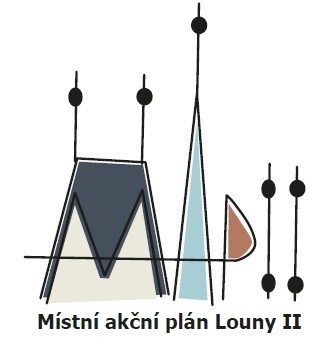 Realizátor:SERVISO, o.p.s.Autoři: Realizační tým MAP IIKontakt: Ing. Alena Pospíšilovápospisilovamapii@seznam.cz, 777 816 5371. ÚvodV rámci aktivity 2  Rozvoj a aktualizace MAP bylo realizováno 2. dotazníkové šetření, které se skládalo z těchto oblastí:1. Mapování potřeb škol a sebereflexe škol2. Problémové okruhy v ZŠ a MŠ na území ORP Louny3. Investice do ZŠ a MŠ na území ORP Louny – priority4. Oblast rovných příležitostía současně zahrnovalo i vyjádření se k argumentům ve stávajících SWOT analýzách v dokumentu MAP k následné 2. aktualizaci.Dotazníky byly ve formě ON-LINE a vyplnily je níže uvedené Základní školy a Sloučené Základní a Mateřské školy na území ORP Louny.Samostatné základní školy1. Základní škola Lenešice, Knížete Václava 391; PSČ 439 232. Základní škola J. A. Komenského Louny, Pražská 101; PSČ 440 013. Základní škola Louny, Prokopa Holého 2632; PSČ 440 014. Základní škola Louny, Přemyslovců 2209; PSČ 440 015. Základní škola Louny, Školní 2426; PSČ 440 016. Základní škola při Dětské psychiatrické nemocnici, Louny7. Základní škola Panenský Týnec 166; PSČ 439 058. Základní škola Peruc, Komenského 193; PSČ 439 079. Základní škola Postoloprty, Draguš 581; PSČ 439 4210. Základní škola Ročov 121; PSČ 439 67Sloučené Základní a Mateřské školy1. Základní škola a Mateřská škola Cítoliby, Tyršovo náměstí 56, 439 02 Cítoliby,příspěvková organizace2. Základní škola a Mateřská škola Černčice, Fügnerova 424, 439 01, okres Louny, příspěvková organizace3. Základní škola a Mateřská škola Domoušice 199, 439 68, příspěvková organizace4. Základní škola a Mateřská škola Zeměchy 83, 440 01, okres Louny, příspěvková organizace5. Základní škola a Mateřská škola Koštice 53, 439 21,  příspěvková organizace6. Základní škola a Mateřská škola Kpt. Otakara Jaroše Louny, 28. října 2173, 440 01, příspěvková organizace2. Aktualizace SWOTZástupci škol byly vyzvání k potvrzení u stávajících SWOT analýz, zda souhlasí se zařazením daného argumentu v jednotlivých oblastech (SILNÁ STRÁNKA, SLABÁ STRÁNKA, PŘÍLEŽITOST, HROZBY). V případě, že nesouhlasí se zařazením, byli vyzváni k doporučení, do jaké oblasti argument přesunout.Následná aktualizace SWOT analýz zohledňuje počty schválených argumentů v oblastech a dle těchto výsledků byly argumenty v jednotlivých SWOT aktuálně přeskládány.2.1. Inkluzivní vzdělávání a podpora žáků ohrožených školním neúspěchemArgumenty ve stávající SWOT analýze uvedené jako „SILNÉ STRÁNKY číselně označené dle stávajícího pořadí“Výsledné bodování jednotlivých argumentů v oblasti „SILNÝCH STRÁNEK“V rámci silných stránek bylo hodnoceno stávajících 7 argumentů.Všechny argumenty uvedené v kategorii silné stránky byly v nadpoloviční většině schváleny. Aktualizace zohledňuje pouze seřazení argumentů v kategorii silné stránky dle počtu schválení od nejvyššího po nejnižší.Argumenty ve stávající SWOT analýze uvedené jako „SLABÉ STRÁNKY číselně označené dle stávajícího pořadí“ Výsledné bodování jednotlivých argumentů v oblasti „SLABÝCH STRÁNEK“V rámci slabých stránek bylo hodnoceno stávajících 6 argumentů.Vyjádření zástupců škol k argumentům uvedených v kategorii slabé stránky se velmi různilo. S ohledem na výše uvedené údaje v tabulce dojde v rámci aktualizace k přesunutí některých argumentů slabých stránek do jiných kategorií, či umístění jednoho z argumentů do dvou kategorií vzhledem k nerozhodnosti schvalování.Argumenty ve stávající SWOT analýze uvedené jako „PŘÍLEŽITOST číselně označené dle stávajícího pořadí“Výsledné bodování jednotlivých argumentů v oblasti „PŘÍLEŽITOST“V rámci příležitostí byly hodnoceny stávající 3 argumenty.Všechny argumenty uvedené v kategorii příležitost byly v nadpoloviční většině schváleny. Aktualizace zohledňuje pouze seřazení argumentů příležitostí dle počtu schválení od nejvyššího po nejnižší.Argumenty ve stávající SWOT analýze uvedené jako „HROZBY číselně označené dle stávajícího pořadí“Výsledné bodování jednotlivých argumentů v oblasti „HROZBY“V rámci hrozeb bylo hodnoceno stávajících 5 argumentů.Všechny argumenty uvedené v kategorii hrozby byly v nadpoloviční většině schváleny. Aktualizace zohledňuje pouze seřazení argumentů hrozeb dle počtu schválení od nejvyššího po nejnižší.Na otázku, zda jsou argumenty ve stávající SWOT kompletní, odpověděli všichni zástupci škol shodně ANO, nedošlo k žádnému doplnění nových argumentů ve SWOT – Inkluzivní vzdělávání a podpora žáků ohrožených školním neúspěchem.Aktualizovaná SWOT analýza – Inkluzivní vzdělávání a podpora žáků ohrožených školním neúspěchem2.2. ROZVOJ ČTENÁŘSKÉ GRAMOTNOSTIArgumenty ve stávající SWOT analýze uvedené jako „SILNÉ STRÁNKY číselně označené dle stávajícího pořadí“Výsledné bodování jednotlivých argumentů v oblasti „SILNÝCH STRÁNEK“    V rámci silných stránek byly hodnoceny stávající 2argumenty.Všechny argumenty uvedené v kategorii silné stránky byly v nadpoloviční většině schváleny. Aktualizace zohledňuje pouze seřazení argumentů dle počtu schválení od nejvyššího po nejnižší.Argumenty ve stávající SWOT analýze uvedené jako „SLABÉ STRÁNKY číselně označené dle stávajícího pořadí“Výsledné bodování jednotlivých argumentů v oblasti „SLABÝCH STRÁNEK“V rámci slabých stránek bylo hodnoceno 7 stávajících argumentůVyjádření zástupců škol k argumentům uvedených v kategorii slabé stránky se velmi různilo. S ohledem na výše uvedené údaje v tabulce dojde v rámci aktualizace k přesunutí některých argumentů do jiných kategorií, či umístění jednoho z argumentů do dvou kategorií vzhledem k nerozhodnosti schvalování.Argumenty ve stávající SWOT analýze uvedené jako „PŘÍLEŽITOST číselně označené dle stávajícího pořadí“Výsledné bodování jednotlivých argumentů v oblasti „PŘÍLEŽITOST“V rámci příležitostí bylo hodnoceno 9 stávajících argumentů.Všechny argumenty uvedené v kategorii příležitost byly v nadpoloviční většině schváleny. Aktualizace zohledňuje pouze seřazení argumentů dle počtu schválení od nejvyššího po nejnižší.Argumenty ve stávající SWOT analýze uvedené jako „HROZBY číselně označené dle stávajícího pořadí“Výsledné bodování jednotlivých argumentů v oblasti HROZBYV rámci hrozeb byly hodnoceny stávající 3 argumenty.Všechny argumenty uvedené v kategorii hrozby byly v nadpoloviční většině schváleny. Aktualizace zohledňuje pouze seřazení argumentů dle počtu schválení od nejvyššího po nejnižší.Na otázku, zda jsou argumenty ve stávající SWOT  kompletní, odpověděli všichni zástupci škol shodně ANO, nedošlo k žádnému doplnění nových argumentů ve SWOT – Rozvoj čtenářské gramotnosti.Aktualizovaná SWOT analýza ZŠ na území ORP Louny téma: Rozvoj čtenářské gramotnosti z podkladů dotazníkového šetření 20212.3. ROZVOJ MATEMATICKÉ GRAMOTNOSTIArgumenty ve stávající SWOT analýze uvedené jako „SILNÉ STRÁNKY číselně označené dle stávajícího pořadí“Výsledné bodování jednotlivých argumentů v oblasti SILNÉ STRÁNKAV rámci silných stránek byly hodnoceny stávající 3 argumenty.Všechny argumenty uvedené v kategorii silné stránky byly v nadpoloviční většině schváleny. Aktualizace zohledňuje pouze seřazení argumentů dle počtu schválení od nejvyššího po nejnižší.Argumenty ve stávající SWOT analýze uvedené jako „SLABÉ STRÁNKY číselně označené dle stávajícího pořadí“Výsledné bodování jednotlivých argumentů v oblasti SLABÉ STRÁNKYV rámci slabých stránek bylo hodnoceno 9 stávajících argumentů.Vyjádření zástupců škol k argumentům uvedených v kategorii slabé stránky se velmi různilo. Nicméně většina argumentů byla odhlasována se souhlasnou nadpoloviční většinou. S ohledem na výše uvedené údaje v tabulce však dojde v rámci aktualizace k přesunutí argumentu „Školy nepodporují individuální práci s žáky s mimořádným zájmem o matematiku“ do kategorie příležitost.Argumenty ve stávající SWOT analýze uvedené jako „PŘÍLEŽITOST číselně označené dle stávajícího pořadí“Výsledné bodování jednotlivých argumentů v oblasti „PŘÍLEŽITOST“V rámci příležitostí bylo hodnoceno 5 stávajících argumentůVšechny argumenty uvedené v kategorii příležitost byly v nadpoloviční většině schváleny. Aktualizace zohledňuje pouze seřazení argumentů dle počtu schválení od nejvyššího po nejnižší.Argumenty ve stávající SWOT analýze uvedené jako „HROZBY číselně označené dle stávajícího pořadí“Výsledné bodování jednotlivých argumentů v oblasti „HROZBY“V rámci hrozeb byly hodnoceny 3 stávající argumenty.Všechny argumenty uvedené v kategorii hrozby byly v nadpoloviční většině schváleny. Aktualizace zohledňuje pouze seřazení argumentů dle počtu schválení od nejvyššího po nejnižší.Na otázku, zda jsou argumenty ve stávající SWOT kompletní, odpověděli všichni zástupci škol shodně ANO, nedošlo k žádnému doplnění nových argumentů ve SWOT – Rozvoj matematické gramotnosti.Aktualizovaná SWOT analýza ZŠ na území ORP Louny téma: Rozvoj matematické gramotnosti z podkladů dotazníkového šetření 20212.4. ROZVOJ KOMPETENCÍ ŽÁKŮ V POLYTECHNICKÉM VZDĚLÁVÁNÍArgumenty ve stávající SWOT analýze uvedené jako „SILNÉ STRÁNKY číselně označené dle stávajícího pořadí “Výsledné bodování jednotlivých argumentů v oblasti „SILNÉ STRÁNKY“V rámci silných stránek byly hodnoceny 4 stávající argumenty.Všechny argumenty uvedené v kategorii silné stránky byly v nadpoloviční většině schváleny. Aktualizace zohledňuje pouze seřazení argumentů dle počtu schválení od nejvyššího po nejnižší.Argumenty ve stávající SWOT analýze uvedené jako „SLABÉ STRÁNKY číselně označené dle stávajícího pořadí“Výsledné bodování jednotlivých argumentů v oblasti „SLABÉ STRÁNKY“Všechny argumenty uvedené v kategorii slabé stránky byly v nadpoloviční většině schváleny. Aktualizace zohledňuje pouze seřazení argumentů dle počtu schválení od nejvyššího po nejnižší.Argumenty ve stávající SWOT analýze uvedené jako „SLABÉ STRÁNKY číselně označené dle stávajícího pořadí“Všechny argumenty uvedené v kategorii slabé stránky byly v nadpoloviční většině schváleny. Aktualizace zohledňuje pouze seřazení argumentů dle počtu schválení od nejvyššího po nejnižší.Argumenty ve stávající SWOT analýze uvedené jako „SLABÉ STRÁNKY číselně označené dle stávajícího pořadí“V rámci slabých stránek bylo hodnoceno 17 stávajících argumentůVšechny argumenty uvedené v kategorii slabé stránky byly v nadpoloviční většině schváleny. Aktualizace zohledňuje pouze seřazení argumentů dle počtu schválení od nejvyššího po nejnižší.Argumenty ve stávající SWOT analýze uvedené jako „PŘÍLEŽITOST číselně označené dle stávajícího pořadí“Výsledné bodování jednotlivých argumentů v oblasti „PŘÍLEŽITOST“V rámci příležitostí bylo hodnoceno 5 stávajících argumentů.Všechny argumenty uvedené v kategorii příležitost byly v nadpoloviční většině schváleny. Aktualizace zohledňuje pouze seřazení argumentů dle počtu schválení od nejvyššího po nejnižší.        Argumenty ve stávající SWOT analýze uvedené jako „HROZBY číselně označené dle stávajícího pořadí“                                                                                                      Výsledné bodování jednotlivých argumentů v oblasti „HROZBY“V rámci hrozeb byly hodnoceny 3 stávající argumenty.Všechny argumenty uvedené v kategorii hrozby byly v nadpoloviční většině schváleny. Aktualizace zohledňuje pouze seřazení argumentů dle počtu schválení od nejvyššího po nejnižší.Na otázku, zda jsou argumenty ve stávající SWOT kompletní, odpověděli všichni zástupci škol shodně ANO, nedošlo k žádnému doplnění nových argumentů ve SWOT – Rozvoj kompetencí žáků v polytechnickém vzděláváníAktualizovaná SWOT analýza ZŠ na území ORP Louny téma: Rozvoj kompetencí žáků v polytechnickém vzdělávání z podkladů dotazníkového šetření 20212.5. ROZVOJ PODNIKAVOSTI A INICIATIVY ŽÁKŮ ZŠArgumenty ve stávající SWOT analýze uvedené jako „SILNÉ STRÁNKY číselně označené dle stávajícího pořadí“Výsledné bodování jednotlivých argumentů v oblasti „SILNÁ STRÁNKA“V rámci silných stránek bylo hodnoceno 6 stávajících argumentů.	Všechny argumenty uvedené v kategorii silná stránka byly v nadpoloviční většině schváleny. Aktualizace zohledňuje pouze seřazení argumentů dle počtu schválení od nejvyššího po nejnižší.Argumenty ve stávající SWOT analýze uvedené jako „SLABÉ STRÁNKY číselně označené dle stávajícího pořadí“ Výsledné bodování jednotlivých argumentů v oblasti „SLABÉ STRÁNKY“V rámci slabých stránek bylo hodnoceno 5 stávajících argumentů.Všechny argumenty uvedené v kategorii slabé stránky byly v nadpoloviční většině schváleny. Aktualizace zohledňuje pouze seřazení argumentů dle počtu schválení od nejvyššího po nejnižší.Argumenty ve stávající SWOT analýze uvedené jako „PŘÍLEŽITOST číselně označené dle stávajícího pořadí“	Výsledné bodování jednotlivých argumentů v oblasti „PŘÍLEŽITOST“V rámci příležitostí byly hodnoceny 3 stávající argumenty.Všechny argumenty uvedené v kategorii příležitost byly v nadpoloviční většině schváleny. Aktualizace zohledňuje pouze seřazení argumentů dle počtu schválení od nejvyššího po nejnižší.Argumenty ve stávající SWOT analýze uvedené jako „HROZBY číselně označené dle stávajícího pořadí“Výsledné bodování jednotlivých argumentů v oblasti „HROZBY“V rámci hrozeb byly hodnoceny 3 stávající argumenty.Všechny argumenty uvedené v kategorii hrozby byly v nadpoloviční většině schváleny. Aktualizace zohledňuje pouze seřazení argumentů dle počtu schválení od nejvyššího po nejnižší.Na otázku, zda jsou argumenty ve stávající SWOT kompletní, odpověděli všichni zástupci škol shodně ANO, nedošlo k žádnému doplnění nových argumentů ve SWOT – Rozvoj podnikavosti a iniciativy žáků ZŠAktualizovaná SWOT analýza ZŠ na území ORP Louny téma: Rozvoj podnikavosti a iniciativy žáků ZŠ z podkladů dotazníkového šetření 20212.6. PODPORA DIGITÁLNÍCH KOMPETENCÍ ŽÁKŮ ZŠArgumenty ve stávající SWOT analýze uvedené jako „SILNÉ STRÁNKY číselně označené dle stávajícího pořadí“Výsledné bodování jednotlivých argumentů v oblasti „SILNÁ STRÁNKA“V rámci silných stránek bylo hodnoceno 5 stávajících argumentů.Argumenty uvedené v kategorii silné stránky byly v nadpoloviční většině schváleny. Aktualizace zohledňuje pouze seřazení argumentů dle počtu schválení od nejvyššího po nejnižší.Argumenty ve stávající SWOT analýze uvedené jako „SLABÉ STRÁNKY číselně označené dle stávajícího pořadí“Výsledné bodování jednotlivých argumentů v oblasti „SLABÁ STRÁNKA“V rámci slabých stránek byly hodnoceny 3 stávající argumenty.Všechny argumenty uvedené v kategorii slabé stránky byly v nadpoloviční většině schváleny. Aktualizace zohledňuje pouze seřazení argumentů dle počtu schválení od nejvyššího po nejnižší.Argumenty ve stávající SWOT analýze uvedené jako „PŘÍLEŽITOST číselně označené dle stávajícího pořadí“Výsledné bodování jednotlivých argumentů v oblasti „PŘÍLEŽITOST“V rámci příležitostí byly hodnoceny 3 stávající argumenty.Všechny argumenty uvedené v kategorii příležitost byly v nadpoloviční většině schváleny. Aktualizace zohledňuje pouze seřazení argumentů dle počtu schválení od nejvyššího po nejnižší.Argumenty ve stávající SWOT analýze uvedené jako „HROZBY číselně označené dle stávajícího pořadí“ Výsledné bodování jednotlivých argumentů v oblasti „HROZBY“V rámci hrozeb byly hodnoceny 3 stávající argumenty.Všechny argumenty uvedené v kategorii hrozby byly v nadpoloviční většině schváleny. Aktualizace zohledňuje pouze seřazení argumentů dle počtu schválení od nejvyššího po nejnižší.Na otázku, zda jsou argumenty ve stávající SWOT kompletní, odpověděli všichni zástupci škol shodně ANO, nedošlo k žádnému doplnění nových argumentů ve SWOT – Podpora digitálních kompetencí žáků ZŠAktualizovaná SWOT analýza ZŠ na území ORP Louny téma: Rozvoj digitálních kompetencí žáků ZŠ z podkladů dotazníkového šetření 20212.7. ROZVOJ KOMPETENCÍ DĚTÍ A ŽÁKŮ PRO AKTIVNÍ POUŽÍVÁNÍ CIZÍHO JAZYKAArgumenty ve stávající SWOT analýze uvedené jako „SILNÁ STRÁNKA číselně označené dle stávajícího pořadí“Výsledné bodování jednotlivých argumentů v oblasti „SILNÁ STRÁNKA“V rámci silných stránek bylo hodnoceno 5 stávajících argumentů.Všechny argumenty uvedené v kategorii silné stránky byly v nadpoloviční většině schváleny. Aktualizace zohledňuje pouze seřazení argumentů dle počtu schválení od nejvyššího po nejnižší.Argumenty ve stávající SWOT analýze uvedené jako „SLABÁ STRÁNKA číselně označené dle stávajícího pořadí“Výsledné bodování jednotlivých argumentů v oblasti „SLABÁ STRÁNKA“Všechny argumenty uvedené v kategorii slabé stránky byly v nadpoloviční většině schváleny. Aktualizace zohledňuje pouze seřazení argumentů dle počtu schválení od nejvyššího po nejnižší.Argumenty ve stávající SWOT analýze uvedené jako „SLABÁ STRÁNKA číselně označené dle stávajícího pořadí“Výsledné bodování jednotlivých argumentů v oblasti „SLABÁ STRÁNKA“V rámci slabých stránek bylo hodnoceno 11 stávajících argumentů.Všechny argumenty uvedené v kategorii slabé stránky byly v nadpoloviční většině schváleny. Aktualizace zohledňuje pouze seřazení argumentů dle počtu schválení od nejvyššího po nejnižší.Argumenty ve stávající SWOT analýze uvedené jako „PŘÍLEŽITOST číselně označené dle stávajícího pořadí“Výsledné bodování jednotlivých argumentů v oblasti „PŘÍLEŽITOST“V rámci příležitostí bylo hodnoceno 5 stávajících argumentů.Všechny argumenty uvedené v kategorii příležitost byly v nadpoloviční většině schváleny. Aktualizace zohledňuje pouze seřazení argumentů dle počtu schválení od nejvyššího po nejnižší.Argumenty ve stávající SWOT analýze uvedené jako „HROZBY číselně označené dle stávajícího pořadí“ Výsledné bodování jednotlivých argumentů v oblasti „HROZBA“V rámci hrozeb byly hodnoceny 4 stávající argumenty.Všechny argumenty uvedené v kategorii hrozby byly v nadpoloviční většině schváleny. Aktualizace zohledňuje pouze seřazení argumentů dle počtu schválení od nejvyššího po nejnižší.Aktualizovaná SWOT analýza ZŠ na území ORP Louny téma: Rozvoj kompetencí dětí a žáků pro aktivní používání cizího jazyka z podkladů dotazníkového šetření 20212.8. ROZVOJ SOCIÁLNÍCH A OBČANSKÝCH KOMPETENCÍ ŽÁKŮ ZŠArgumenty ve stávající SWOT analýze uvedené jako „SILNÁ STRÁNKA číselně označené dle stávajícího pořadí“ Výsledné bodování jednotlivých argumentů v oblasti „SILNÁ STRÁNKA“V rámci silných stránek bylo hodnoceno 7 stávajících argumentů.Všechny argumenty uvedené v kategorii silná stránka byly v nadpoloviční většině schváleny. Aktualizace zohledňuje pouze seřazení argumentů dle počtu schválení od nejvyššího po nejnižší.Argumenty ve stávající SWOT analýze uvedené jako „SLABÁ STRÁNKA“V SOUČASNÉ DOBĚ NEUVEDENY ŽÁDNÉ ARGUMENTY V OBLASTI SLABÁ STRÁNKA.Argumenty ve stávající SWOT analýze uvedené jako „PŘÍLEŽITOST číselně označené dle stávajícího pořadí“ Výsledné bodování jednotlivých argumentů v oblasti „PŘÍLEŽITOST“V rámci příležitost bylo hodnoceno 7 stávajících argumentůVšechny argumenty uvedené v kategorii příležitost byly v nadpoloviční většině schváleny. Aktualizace zohledňuje pouze seřazení argumentů dle počtu schválení od nejvyššího po nejnižší.Argumenty ve stávající SWOT analýze uvedené jako „HROZBY“V SOUČASNÉ DOBĚ NEUVEDENY ŽÁDNÉ ARGUMENTY V OBLASTI HROZBY.Aktualizovaná SWOT analýza ZŠ na území ORP Louny téma: Rozvoj sociálních a občanských kompetencí žáků ZŠ z podkladů dotazníkového šetření 2021Název školy1.Školy učí všechny žáky uvědomovat si práva a povinnosti (vina, trest, spravedlnost, Úmluva o právech dítěte apod.)2.Školy kladou důraz nejen na budování vlastního úspěchu žáka, ale i na odbourávání bariér mezi lidmi, vedou k sounáležitosti se spolužáky a dalšími lidmi apod.3.Školy dokážou přijmout ke vzdělávání všechny žáky bez rozdílu (včetně žáků s odlišným kulturním prostředím, sociálním znevýhodněním, cizince, žáky se SVP apod.)4.Vyučující spolupracují při naplňování vzdělávacích potřeb žáků (např. společnými poradami týkajícími se vzdělávání žáků apod.)5.Školy umí komunikovat s žáky, pedagogy, vnímají jejich potřeby a systematicky rozvíjí školní kulturu, bezpečné a otevřené klima školy6.Školy umí připravit všechny žáky na bezproblémový přechod na další stupeň vzdělávání7.Učitelé vnímají tvořivým způsobem rozdíly mezi žáky jako zdroj zkušeností a příležitost k vlastnímu sebe rozvoji1.Základní škola  LenešiceSouhlasím Silná stránkaSouhlasím Silná stránkaSouhlasím Silná stránkaSouhlasím Silná stránkaSouhlasím Silná stránkaSouhlasím Silná stránkaSouhlasím Silná stránka2.ZŠ a MŠ ČernčiceSouhlasím Silná stránkaSouhlasím Silná stránkaPříležitostiPříležitostiSouhlasím Silná stránkaSouhlasím Silná stránkaSouhlasím Silná stránka3.ZŠ a MŠ Koštice Souhlasím Silná stránkaPříležitostiSlabá stránkaSouhlasím Silná stránkaSouhlasím Silná stránkaSlabá stránkaPříležitosti4.ZŠ a MŠ DomoušiceSouhlasím Silná stránkaSouhlasím Silná stránkaSouhlasím Silná stránkaSouhlasím Silná stránkaSouhlasím Silná stránkaSouhlasím Silná stránkaSouhlasím Silná stránka5.Základní škola RočovSouhlasím Silná stránkaSouhlasím Silná stránkaSouhlasím Silná stránkaSouhlasím Silná stránkaSouhlasím Silná stránkaSouhlasím Silná stránkaSouhlasím Silná stránka6.Základní škola Louny, Školní 2426Souhlasím Silná stránkaSouhlasím Silná stránkaSouhlasím Silná stránkaSouhlasím Silná stránkaSouhlasím Silná stránkaSouhlasím Silná stránkaSouhlasím Silná stránka7. ZŠ a MŠ CítolibySouhlasím Silná stránkaSouhlasím Silná stránkaSouhlasím Silná stránkaSouhlasím Silná stránkaSouhlasím Silná stránkaSouhlasím Silná stránkaPříležitosti8. ZŠ J. A. Komenského Louny, Pražská 101, Souhlasím Silná stránkaSouhlasím Silná stránkaSlabá stránkaSlabá stránkaSouhlasím Silná stránkaSouhlasím Silná stránkaSlabá stránka9. ZŠ PostoloprtySouhlasím Silná stránkaSouhlasím Silná stránkaPříležitostiSouhlasím Silná stránkaSouhlasím Silná stránkaPříležitostiSlabá stránka10. Základní škola a Mateřská škola Kpt. Otakara Jaroše Louny, Souhlasím Silná stránkaSouhlasím Silná stránkaSouhlasím Silná stránkaSouhlasím Silná stránkaSouhlasím Silná stránkaSouhlasím Silná stránkaSouhlasím Silná stránka11. Základní škola PerucSouhlasím Silná stránkaSouhlasím Silná stránkaSouhlasím Silná stránkaSouhlasím Silná stránkaSouhlasím Silná stránkaSlabá stránkaSouhlasím Silná stránka12. Základní škola Louny, Prokopa Holého 2632Souhlasím Silná stránkaSouhlasím Silná stránkaSouhlasím Silná stránkaSouhlasím Silná stránkaSouhlasím Silná stránkaSouhlasím Silná stránkaSouhlasím Silná stránka13. Základní škola Louny, Přemyslovců 2209PříležitostiPříležitostiSouhlasím Silná stránkaSouhlasím Silná stránkaSouhlasím Silná stránkaSouhlasím Silná stránkaPříležitosti14. Základní škola a Mateřská škola ZeměchySouhlasím Silná stránkaSouhlasím Silná stránkaPříležitostiPříležitostiPříležitostiPříležitostiPříležitosti15. Základní škola Panenský TýnecSouhlasím Silná stránkaSouhlasím Silná stránkaSouhlasím Silná stránkaSouhlasím Silná stránkaPříležitostiPříležitostiPříležitosti16. ZŠ při DPN LounySouhlasím Silná stránkaSouhlasím Silná stránkaSouhlasím Silná stránkaSouhlasím Silná stránkaSouhlasím Silná stránkaSouhlasím Silná stránkaSouhlasím Silná stránkaŠkoly učí všechny žáky uvědomovat si práva a povinnosti (vina, trest, spravedlnost, Úmluva o právech dítěte apod.)Školy kladou důraz nejen na budování vlastního úspěchu žáka, ale i na odbourávání bariér mezi lidmi, vedou k sounáležitosti se spolužáky a dalšími lidmi apod.Školy dokážou přijmout ke vzdělávání všechny žáky bez rozdílu (včetně žáků s odlišným kulturním prostředím, sociálním znevýhodněním, cizince, žáky se SVP apod.)Vyučující spolupracují při naplňování vzdělávacích potřeb žáků (např. společnými poradami týkajícími se vzdělávání žáků apod.)Školy umí komunikovat s žáky, pedagogy, vnímají jejich potřeby a systematicky rozvíjí školní kulturu, bezpečné a otevřené klima školyŠkoly umí připravit všechny žáky na bezproblémový přechod na další stupeň vzděláváníUčitelé vnímají tvořivým způsobem rozdíly mezi žáky jako zdroj zkušeností a příležitost k vlastnímu sebe rozvoji15 SILNÁ STRÁNKA1 PŘÍLEŽITOST14 SILNÁ STRÁNKA2 PŘÍLEŽITOST11 SILNÁ STRÁNKA3 PŘÍLEŽITOST 2 SLABÁ STRÁNKA13 SILNÁ STRÁNKA2 PŘÍLEŽITOST1 SLABÁ STRÁNKA14 SILNÁ STRÁNKA2 PŘÍLEŽITOST11SILNÁ STRÁNKA3 PŘÍLEŽITOST2 SLABÁ STRÁNKA9 SILNÁ STRÁNKA5 PŘÍLEŽITOST2 SLABÁ STRÁNKANázev školy1.Školy spíše neumožňují pedagogům navázat vztahy s místními a regionálními školami různých úrovní (společné diskuze, sdílení dobré praxe, akce pro jiné školy nebo s jinými školami apod.)2.Pedagogové neumí spolupracovat ve výuce s dalšími pedagogickými (asistent pedagoga, další pedagog) i nepedagogickými pracovníky (tlumočník do českého znakového jazyka, osobní asistent)3.Školy nejsou bezbariérové (jedná se o bezbariérovost jak vnější, tj. zpřístupnění školy, tak i vnitřní, tj. přizpůsobení a vybavení učeben a dalších prostorů škol)4.Školy spíše neupravují organizaci a průběh vyučování v souladu s potřebami žáků se SVP (např. neposkytují skupinovou výuku pro nadané žáky, skupiny tvořené žáky z různých ročníků, doučování apod.)5.Školy neposkytují výuku českého jazyka pro cizince6.Posilovat komunikaci s rodiči1.Základní škola  LenešicePříležitostiSilná stránkaSilná stránkaPříležitostiSouhlasím - Slabá stránkaSilná stránka2.ZŠ a MŠ ČernčicePříležitostiSilná stránkaHrozbyPříležitostiHrozbySilná stránka3.ZŠ a MŠ Koštice PříležitostiPříležitostiHrozbyPříležitostiPříležitostiPříležitosti4.ZŠ a MŠ DomoušiceSouhlasím - Slabá stránkaSouhlasím - Slabá stránkaSouhlasím - Slabá stránkaSouhlasím - Slabá stránkaSouhlasím - Slabá stránkaSouhlasím - Slabá stránka5.Základní škola RočovSouhlasím - Slabá stránkaSilná stránkaSouhlasím - Slabá stránkaSilná stránkaPříležitostiSilná stránka6.Základní škola Louny, Školní 2426Souhlasím - Slabá stránkaSouhlasím - Slabá stránkaSouhlasím - Slabá stránkaSouhlasím - Slabá stránkaSouhlasím - Slabá stránkaSouhlasím - Slabá stránka7. ZŠ a MŠ CítolibyPříležitostiSilná stránkaHrozbyHrozbyHrozbySilná stránka8. ZŠ J. A. Komenského Louny, Pražská 101, Souhlasím - Slabá stránkaSouhlasím - Slabá stránkaSouhlasím - Slabá stránkaSouhlasím - Slabá stránkaSouhlasím - Slabá stránkaSouhlasím - Slabá stránka9. ZŠ PostoloprtyPříležitostiSilná stránkaSouhlasím - Slabá stránkaPříležitostiHrozbyPříležitosti10. Základní škola a Mateřská škola Kpt. Otakara Jaroše Louny, Souhlasím - Slabá stránkaSouhlasím - Slabá stránkaSouhlasím - Slabá stránkaSouhlasím - Slabá stránkaSouhlasím - Slabá stránkaPříležitosti11. Základní škola PerucSouhlasím - Slabá stránkaPříležitostiSouhlasím - Slabá stránkaSilná stránkaPříležitostiSouhlasím - Slabá stránka12. Základní škola Louny, Prokopa Holého 2632PříležitostiPříležitostiPříležitostiPříležitostiPříležitostiPříležitosti13. Základní škola Louny, Přemyslovců 2209PříležitostiSilná stránkaPříležitostiSilná stránkaPříležitostiSilná stránka14. Základní škola a Mateřská škola ZeměchyPříležitostiSilná stránkaHrozbyPříležitostiSouhlasím - Slabá stránkaSilná stránka15. Základní škola Panenský TýnecSouhlasím - Slabá stránkaPříležitostiSouhlasím - Slabá stránkaSilná stránkaSilná stránkaPříležitosti16. ZŠ při DPN LounySouhlasím - Slabá stránkaPříležitostiSouhlasím - Slabá stránkaPříležitostiSilná stránkaPříležitostiŠkoly spíše neumožňují pedagogům navázat vztahy s místními a regionálními školami různých úrovní (společné diskuze, sdílení dobré praxe, akce pro jiné školy nebo s jinými školami apod.)Pedagogové neumí spolupracovat ve výuce s dalšími pedagogickými (asistent pedagoga, další pedagog) i nepedagogickými pracovníky (tlumočník do českého znakového jazyka, osobní asistent)Školy nejsou bezbariérové (jedná se o bezbariérovost jak vnější, tj. zpřístupnění školy, tak i vnitřní, tj. přizpůsobení a vybavení učeben a dalších prostorů škol)Školy spíše neupravují organizaci a průběh vyučování v souladu s potřebami žáků se SVP (např. neposkytují skupinovou výuku pro nadané žáky, skupiny tvořené žáky z různých ročníků, doučování apod.)Školy neposkytují výuku českého jazyka pro cizincePosilovat komunikaci s rodiči8 SLABÁ STRÁNKA8 PŘÍLEŽITOST4 SLABÁ STRÁNKA5 PŘÍLEŽITOST7 SILNÁ STRÁNKA9 SLABÁ STRÁNKA2 PŘÍLEŽITOST1 SILNÁ STRÁNKA4 HROZBY4 SLABÁ STRÁNKA7 PŘÍLEŽITOST4 SILNÁ STRÁNKA1 HROZBA6 SLABÁ STRÁNKA5 PŘÍLEŽITOST2 SILNÁ STRÁNKA3 HROZBA4 SLABÁ STRÁNKA6 PŘÍLEŽITOST6 SILNÁ STRÁNKAArgument BUDE NOVĚ zároveň zařazen do kategorie PŘÍLEŽITOSTArgument bude nově přesunut do kategorie Silných stránekArgument bude nově přesunut do kategorie příležitost.Argument bude nově přesunut do kategorie příležitost a silná stránkaNázev školy1.Školy chtějí dále rozvíjet přípravu všech žáků na bezproblémový přechod na další stupeň vzdělávání;2.Využívání v komunikaci se žákem popisné slovní zpětné vazby, vytváření prostoru k sebehodnocení žáka a k rozvoji jeho motivace ke vzdělávání.3.Navázání vztahů s místními a regionálními školami různých úrovní (společné diskuse, sdílení dobré praxe, akce pro jiné školy nebo s jinými školami apod.)1.Základní škola  LenešiceSilná stránkaSouhlasím -PříležitostiSouhlasím -Příležitosti2.ZŠ a MŠ ČernčiceSilná stránkaSouhlasím -PříležitostiSouhlasím -Příležitosti3.ZŠ a MŠ Koštice Souhlasím -PříležitostiHrozbySouhlasím -Příležitosti4.ZŠ a MŠ DomoušiceSouhlasím -PříležitostiSouhlasím -PříležitostiSouhlasím -Příležitosti5.Základní škola RočovSilná stránkaSouhlasím -PříležitostiSouhlasím -Příležitosti6.Základní škola Louny, Školní 2426Souhlasím -PříležitostiSouhlasím -PříležitostiSouhlasím -Příležitosti7. ZŠ a MŠ CítolibySilná stránkaSilná stránkaSouhlasím -Příležitosti8. ZŠ J. A. Komenského Louny, Pražská 101, Souhlasím -PříležitostiSouhlasím -PříležitostiSouhlasím -Příležitosti9. ZŠ PostoloprtySouhlasím -PříležitostiSilná stránkaSouhlasím -Příležitosti10. Základní škola a Mateřská škola Kpt. Otakara Jaroše Louny, Souhlasím -PříležitostiSouhlasím -PříležitostiSouhlasím -Příležitosti11. Základní škola PerucSouhlasím -PříležitostiSouhlasím -PříležitostiSouhlasím -Příležitosti12. Základní škola Louny, Prokopa Holého 2632Souhlasím -PříležitostiSouhlasím -PříležitostiSouhlasím -Příležitosti13. Základní škola Louny, Přemyslovců 2209Silná stránkaSilná stránkaSouhlasím -Příležitosti14. Základní škola a Mateřská škola ZeměchySouhlasím -PříležitostiSouhlasím -PříležitostiSilná stránka15. Základní škola Panenský TýnecSouhlasím -PříležitostiSouhlasím -PříležitostiSlabá stránka16. ZŠ při DPN LounySouhlasím -PříležitostiSilná stránkaSouhlasím -PříležitostiŠkoly chtějí dále rozvíjet přípravu všech žáků na bezproblémový přechod na další stupeň vzděláváníVyužívání v komunikaci se žákem popisné slovní zpětné vazby, vytváření prostoru k sebehodnocení žáka a k rozvoji jeho motivace ke vzděláváníNavázání vztahů s místními a regionálními školami různých úrovní (společné diskuse, sdílení dobré praxe, akce pro jiné školy nebo s jinými školami apod.)11 PŘÍLEŽITOST5 SILNÁ STRÁNKA11 PŘÍLEŽITOST4 SILNÁ STRÁNKA1 HROZBY14 PŘÍLEŽITOST1 SILNÁ STRÁNKA1 SLABÁ STRÁNKANázev školy1.Nedostatečné finanční zajištění personálních nákladů na práci s heterogenními skupinami žáků (např. asistentů pedagoga, pedagogické i nepedagogické pracovníky)2.Technická nemožnost bezbariérových úprav škol3.Na školy je tlačeno ze strany státu na rychlou změnu stávajícího systému4.Nedostatek finančních prostředků pro realizaci mimoškolního vzdělávání pro znevýhodněné žáky (např. výstavy, exkurze, kroužky apod.)5.Velký počet žáků ve třídách1.Základní škola  LenešiceSilná stránkaSilná stránkaPříležitostiSilná stránkaPříležitosti2.ZŠ a MŠ ČernčiceSilná stránkaSouhlasím - HrozbySilná stránkaSilná stránkaSilná stránka3.ZŠ a MŠ KošticeSlabá stránkaSouhlasím - HrozbySouhlasím - HrozbySouhlasím - HrozbySouhlasím - Hrozby4.ZŠ a MŠ DomoušiceSouhlasím - HrozbySouhlasím - HrozbySouhlasím - HrozbySouhlasím - HrozbySouhlasím - Hrozby5.Základní škola RočovSouhlasím - HrozbySouhlasím - HrozbySouhlasím - HrozbySouhlasím - HrozbySouhlasím - Hrozby6.Základní škola Louny, Školní 2426Souhlasím - HrozbySouhlasím - HrozbySouhlasím - HrozbySouhlasím - HrozbySouhlasím - Hrozby7.ZŠ a MŠ CítolibySlabá stránkaSlabá stránkaSlabá stránkaSlabá stránkaSlabá stránka8.ZŠ J. A. Komenského Louny, Pražská 101,Souhlasím - HrozbySouhlasím - HrozbySouhlasím - HrozbySouhlasím - HrozbySouhlasím - Hrozby9.ZŠ PostoloprtySouhlasím - HrozbyPříležitostiSlabá stránkaSlabá stránkaSilná stránka10.Základní škola a Mateřská   škola  Kpt. Otakara Jaroše Louny,Souhlasím - HrozbySouhlasím - HrozbySouhlasím - HrozbySouhlasím - HrozbySouhlasím - Hrozby11.Základní škola PerucSouhlasím - HrozbySouhlasím - HrozbySouhlasím - HrozbySilná stránkaSouhlasím - Hrozby12.Základní škola Louny, Prokopa Holého 2632PříležitostiPříležitostiSouhlasím - HrozbyPříležitostiPříležitosti13.Základní škola Louny, Přemyslovců 2209Souhlasím - HrozbySouhlasím - HrozbySouhlasím - HrozbySouhlasím - HrozbySouhlasím - Hrozby14.Základní škola a Mateřská škola ZeměchySouhlasím - HrozbySouhlasím - HrozbySouhlasím - HrozbySouhlasím - HrozbyPříležitosti15.Základní škola Panenský TýnecPříležitostiSouhlasím - HrozbyPříležitostiSouhlasím - HrozbySouhlasím - Hrozby16.ZŠ při DPN LounyPříležitostiSouhlasím - HrozbySouhlasím - HrozbySouhlasím - HrozbySouhlasím - HrozbyNedostatečné finanční zajištění personálních nákladů na práci s heterogenními skupinami žáků (např. asistentů pedagoga, pedagogické i nepedagogické pracovníky);]Technická nemožnost bezbariérových úprav škol;]Na školy je tlačeno ze strany státu na rychlou změnu stávajícího systému.]Nedostatek finančních prostředků pro realizaci mimoškolního vzdělávání pro znevýhodněné žáky (např. výstavy, exkurze, kroužky apod.);]Velký počet žáků ve třídách;]9 HROZBY3 PŘÍLEŽITOST2 SILNÁ STRÁNKA2 SLABÁ STRÁNKA12 HROZBY2 PŘÍLEŽITOST1 SILNÁ STRÁNKA1 SLABÁ STRÁNKA11 HROZBY2 PŘÍLEŽITOST1 SILNÁ STRÁNKA2 SLABÁ STRÁNKA10 HROZBY1 PŘÍLEŽITOST3 SILNÁ STRÁNKA2 SLABÁ STRÁNKA10 HROZBY3 PŘÍLEŽITOST2 SILNÁ STRÁNKA1 SLABÁ STRÁNKASilné stránkySlabé stránkyŠkoly učí všechny žáky uvědomovat si práva a povinnosti (vina, trest, spravedlnost, Úmluva o právech dítěte apod.)Školy kladou důraz nejen na budování vlastního úspěchu žáka, ale i na odbourávání bariér mezi lidmi, vedou k sounáležitosti se spolužáky a dalšími lidmi apod.Školy umí komunikovat s žáky, pedagogy, vnímají jejich potřeby a systematicky rozvíjí školní kulturu, bezpečné a otevřené klima školyVyučující spolupracují při naplňování vzdělávacích potřeb žáků (např. společnými poradami týkajícími se vzdělávání žáků apod.)Školy dokážou přijmout ke vzdělávání všechny žáky bez rozdílu (včetně žáků s odlišným kulturním prostředím, sociálním znevýhodněním, cizince, žáky se SVP apod.)Školy umí připravit všechny žáky na bezproblémový přechod na další stupeň vzděláváníUčitelé vnímají tvořivým způsobem rozdíly mezi žáky jako zdroj zkušeností a příležitost k vlastnímu seberozvojiPosilovat komunikaci s rodičiPedagogové umí spolupracovat ve výuce s dalšími pedagogickými (asistent pedagoga, další pedagog) i nepedagogickými pracovníky (tlumočník do českého znakového jazyka, osobní asistent);]Školy nejsou bezbariérové (jedná se o bezbariérovost jak vnější, tj. zpřístupnění školy, tak i vnitřní, tj. přizpůsobení a vybavení učeben a dalších prostorů škol);]Školy spíše neumožňují pedagogům navázat vztahy s místními a regionálními školami různých úrovní (společné diskuze, sdílení dobré praxe, akce pro jiné školy nebo s jinými školami apod.);]Školy neposkytují výuku českého jazyka pro cizince;]PříležitostiHrozbyNavázání vztahů s místními a regionálními školami různých úrovní (společné diskuze, sdílení dobré praxe, akce pro jiné školy nebo s jinými školami apod.); Školy chtějí dále rozvíjet přípravu všech žáků na bezproblémový přechod na další stupeň vzdělávání;Využívání v komunikaci se žákem popisné slovní zpětné vazby, vytváření prostoru k sebehodnocení žáka a k rozvoji jeho motivace ke vzdělávání.Posilovat komunikaci s rodičiŠkoly spíše neupravují organizaci a průběh vyučování v souladu s potřebami žáků se SVP (např. neposkytují skupinovou výuku pro nadané žáky, skupiny tvořené žáky z různých ročníků, doučování apod.).]Školy spíše neumožňují pedagogům navázat vztahy s místními a regionálními školami různých úrovní (společné diskuze, sdílení dobré praxe, akce pro jiné školy nebo s jinými školami apod.);]Technická nemožnost bezbariérových úprav škol;Na školy je tlačeno ze strany státu na rychlou změnu stávajícího systému.	Nedostatek finančních prostředků pro realizaci mimoškolního vzdělávání pro znevýhodněné žáky (např. výstavy, exkurze, kroužky apod.);Velký počet žáků ve třídách;	Nedostatečné finanční zajištění personálních nákladů na práci s heterogenními skupinami žáků (např. asistentů pedagoga, pedagogické i nepedagogické pracovníky);Název školy1.Ve školách existuje a/nebo je využívána knihovna (školní, místní) přístupná podle potřeb a možností žáků;2.Školy podporují základní znalosti a dovednosti, základní práce s textem (od prostého porozumění textu k vyhledávání titulů v knihovně podle potřeb žáků);1.Základní škola Lenešice, okres LounySouhlasím - Silná stránkaSouhlasím - Silná stránka2.Základní škola a Mateřská škola Černčice, okres LounySouhlasím - Silná stránkaSouhlasím - Silná stránka3.ZŠ a MŠ KošticeSouhlasím - Silná stránkaSouhlasím - Silná stránka4.Základní škola a Mateřská škola DomoušiceSouhlasím - Silná stránkaSouhlasím - Silná stránka5.Základní škola Ročov, příspěvková organizaceSouhlasím - Silná stránkaSouhlasím - Silná stránka6.ZŠ J. A. Komenského Louny, Pražská 101, příspěvková organizacePříležitostiSouhlasím - Silná stránka7.Základní škola a Mateřská škola Kpt. Otakara Jaroše Louny, 28. října 2173, příspěvková organizaceSouhlasím - Silná stránkaSouhlasím - Silná stránka8.Základní škola PerucSouhlasím - Silná stránkaSouhlasím - Silná stránka9.ZŠ a MŠ CítolibyPříležitostiSouhlasím - Silná stránka10.Základní škola Louny, Prokopa Holého 2632, p.o.Souhlasím - Silná stránkaPříležitosti11.Základní škola Postoloprty, okres LounySouhlasím - Silná stránkaSouhlasím - Silná stránka12.Základní škola Louny, Přemyslovců 2209Souhlasím - Silná stránkaSouhlasím - Silná stránka13.Základní škola a mateřská škola ZeměchySouhlasím - Silná stránkaSouhlasím - Silná stránka14.Základní škola Panenský TýnecSouhlasím - Silná stránkaSouhlasím - Silná stránka15.ZŠ při DPN LounySouhlasím - Silná stránkaSouhlasím - Silná stránkaVe školách existuje a/nebo je využívána knihovna (školní, místní) přístupná podle potřeb a možností žákůŠkoly podporují základní znalosti a dovednosti, základní práce s textem (od prostého porozumění textu k vyhledávání titulů v knihovně podle potřeb žáků)13 SILNÁ STRÁNKA2 PŘÍLEŽITOSTI14 SILNÁ STRÁNKA1 PŘÍLEŽITOSTNázev školy1.Školy nedisponují dostatečným technickým a materiálním zabezpečením v oblasti čtenářské gramotnosti např. pro vystavování prací žáků (včetně audiovizuální techniky)2.Školy nepodporují individuální práci s žáky s mimořádným zájmem o literaturu, tvůrčí psaní atp.;3.Školy nepodporují individuální práci4.Ve školách se nerealizují čtenářské kroužky/pravidelné dílny čtení/jiné pravidelné mimoškolní aktivity na podporu a rozvoj čtenářské gramotnosti;5.Školy neinformují a nespolupracují v oblasti čtenářské gramotnosti s rodiči (představení kroužků a aktivit6.Ve školách nejsou realizovány mimo výukové akce pro žáky na podporu čtenářské gramotnosti a zvýšení motivace (např.  Akademie apod.)7.Ve školách neexistují pravidelné kroužky / doučování/ mimoškolní aktivity v oblasti čtenářské gramotnosti (např. dramatický kroužek apod.);1.Základní škola Lenešice, okres LounySilná stránkaPříležitostiSilná stránkaSilná stránkaPříležitostiSilná stránkaSilná stránka2.Základní škola a Mateřská škola Černčice, okres LounyPříležitostiPříležitostiHrozbySilná stránkaPříležitostiHrozbyPříležitosti3.ZŠ a MŠ Koštice, přísp. org.Silná stránkaSouhlasím - Slabá stránkaSilná stránkaSilná stránkaPříležitostiPříležitostiSilná stránka4.Základní škola a Mateřská škola DomoušiceSouhlasím - Slabá stránkaSouhlasím - Slabá stránkaHrozbySouhlasím - Slabá stránkaSouhlasím - Slabá stránkaSouhlasím - Slabá stránkaSouhlasím - Slabá stránka5.Základní škola Ročov, příspěvková organizaceSouhlasím - Slabá stránkaSouhlasím - Slabá stránkaSouhlasím - Slabá stránkaSouhlasím - Slabá stránkaSouhlasím - Slabá stránkaSouhlasím - Slabá stránkaSouhlasím - Slabá stránka6.ZŠ J.A.Komenského Louny, Pražská 101, příspěvková organizaceSouhlasím - Slabá stránkaSouhlasím - Slabá stránkaSouhlasím - Slabá stránkaSouhlasím - Slabá stránkaSouhlasím - Slabá stránkaSouhlasím - Slabá stránkaSouhlasím - Slabá stránka7.Základní škola a Mateřská škola Kpt. Otakara Jaroše Louny, 28. října 2173, příspěvková organizaceSouhlasím - Slabá stránkaPříležitostiPříležitostiSilná stránkaPříležitostiSouhlasím - Slabá stránkaSilná stránka8.Základní škola PerucSouhlasím - Slabá stránkaPříležitostiPříležitostiSilná stránkaPříležitostiSilná stránkaSilná stránka9.Zš a Mš CítolibyPříležitostiPříležitostiPříležitostiSouhlasím - Slabá stránkaPříležitostiPříležitostiPříležitosti10.Základní škola Louny, Prokopa Holého 2632, p.o.Souhlasím - Slabá stránkaPříležitostiSilná stránkaSilná stránkaSouhlasím - Slabá stránkaSouhlasím - Slabá stránkaSilná stránka11.Základní škola Postoloprty, okres LounySouhlasím - Slabá stránkaSouhlasím - Slabá stránkaSouhlasím - Slabá stránkaPříležitostiSouhlasím - Slabá stránkaSouhlasím - Slabá stránkaSouhlasím - Slabá stránka12.Základní škola Louny, Přemyslovců 2209PříležitostiSouhlasím - Slabá stránkaPříležitostiSilná stránkaSouhlasím - Slabá stránkaSouhlasím - Slabá stránkaSouhlasím - Slabá stránka13.Základní škola a mateřská škola Zeměchy, okres Louny, příspěvková organizacePříležitostiSilná stránkaPříležitostiPříležitostiSouhlasím - Slabá stránkaSouhlasím - Slabá stránkaPříležitosti14.Základní škola Panenský Týnec, okres LounySouhlasím - Slabá stránkaPříležitostiPříležitostiPříležitostiPříležitostiPříležitostiSilná stránka15.ZŠ při DPN LounySilná stránkaSouhlasím - Slabá stránkaSilná stránkaSouhlasím - Slabá stránkaSouhlasím - Slabá stránkaSouhlasím - Slabá stránkaPříležitostiŠkoly nedisponují dostatečným technickým a materiálním zabezpečením v oblasti čtenářské gramotnosti např. pro vystavování prací žáků (včetně audiovizuální techniky)Školy nepodporují individuální práci s žáky s mimořádným zájmem o literaturu, tvůrčí psaní atp.Školy nepodporují individuální práciVe školách se nerealizují čtenářské kroužky/pravidelné dílny čtení/jiné pravidelné mimoškolní aktivity na podporu a rozvoj čtenářské gramotnosti;Školy neinformují a nespolupracují v oblasti čtenářské gramotnosti s rodiči (představení kroužků a aktivitVe školách nejsou realizovány mimo výukové akce pro žáky na podporu čtenářské gramotnosti a zvýšení motivace (např.  Akademie apod.)Ve školách neexistují pravidelné kroužky / doučování/ mimoškolní aktivity v oblasti čtenářské gramotnosti (např. dramatický kroužek apod.);8 SLABÁ STRÁNKA3 SILNÁ STRÁNKA4 PŘÍLEŽITOST7 SLABÁ STRÁNKA7 PŘÍLEŽITOST1 SILNÁ STRÁNKA3 SLABÁ STRÁNKA6 PŘÍLEŽITOST4 SILNÁ STRÁNKA2 HROZBY5 SLABÁ STRÁNKA3 PŘÍLEŽITOST7 SILNÁ STRÁNKA8 SLABÁ STRÁNKA7 PŘÍLEŽITOST9 SLABÁ STRÁNKA3 PŘÍLEŽITOST2 SILNÁ STRÁNKA1 HROZBY5 SLABÁ STRÁNKA4 PŘÍLEŽITOST6 SILNÁ STRÁNKANázev školy1.Školy plánují nadále podporovat rozvoj čtenářské gramotnosti v rámci školních vzdělávacích programů (mají stanoveny konkrétní cíle);]2.Využívaní poznatků učiteli 1. i 2. stupně v praxi a sdílení dobré praxe v oblasti rozvoje čtenářské gramotnosti mezi sebou i s učiteli z jiných škol]3.Školy chtějí více využívat interaktivní média, informační a komunikační technologie v oblasti rozvoje čtenářské gramotnosti]4.Rozvíjení znalostí učitelů 1. a 2. stupně v oblasti čtenářské a gramotnosti a jejich využívání ve výuce (kurzy dalšího vzdělávání, studium literatury aj.);]5.Školy plánují podporovat individuální práci s žáky s mimořádným zájmem o literaturu, tvůrčí psaní atp.;]6.Školy chtějí realizovat čtenářské kroužky/pravidelné dílny čtení/jiné pravidelné mimoškolní aktivity na podporu a rozvoj čtenářské gramotnosti;]7.Školy chtějí vice informovat a spolupracovat v oblasti rozvoje čtenářství s rodiči (prezentace služeb školní / obecní knihovny, existence čtenářských kroužků, aktivit v oblasti čtení, čtenářského klubu – např. projektové dny, dny otevřených dveří, vánoční trhy apod.);]8.Školy chtějí podporovat čtenářsky podnětné prostředí (čtenářské koutky, nástěnky, prostor s informacemi z oblasti čtenářské gramotnosti apod.);]9.Nákup technického a materiálního zabezpečením v oblasti čtenářské gramotnosti např. pro vystavování prací žáků (včetně audiovizuální techniky) ]1.Základní škola Lenešice, okres LounySilná stránkaSouhlasím - PříležitostiSouhlasím - PříležitostiSilná stránkaSouhlasím - PříležitostiSilná stránkaSilná stránkaSouhlasím - PříležitostiSilná stránka2.Základní škola a Mateřská škola Černčice, okres LounySouhlasím - PříležitostiSlabá stránkaSouhlasím - PříležitostiSlabá stránkaSouhlasím - PříležitostiSouhlasím - PříležitostiSouhlasím - PříležitostiSouhlasím - PříležitostiSouhlasím - Příležitosti3.ZŠ a MŠ Koštice, přísp. org.Silná stránkaSilná stránkaSilná stránkaSilná stránkaSouhlasím - PříležitostiSilná stránkaSouhlasím - PříležitostiSilná stránkaSilná stránka4.Základní škola a Mateřská škola DomoušiceSouhlasím - PříležitostiSouhlasím - PříležitostiSouhlasím - PříležitostiSouhlasím - PříležitostiSouhlasím - PříležitostiSouhlasím - PříležitostiSouhlasím - PříležitostiSouhlasím - PříležitostiSouhlasím - Příležitosti5.Základní škola Ročov, příspěvková organizaceSouhlasím - PříležitostiSouhlasím - PříležitostiSouhlasím - PříležitostiSouhlasím - PříležitostiSouhlasím - PříležitostiSouhlasím - PříležitostiSouhlasím - PříležitostiSouhlasím - PříležitostiSouhlasím - Příležitosti6.ZŠ J.A.Komenského Louny, Pražská 101, příspěvková organizaceSouhlasím - PříležitostiSouhlasím - PříležitostiSouhlasím - PříležitostiSouhlasím - PříležitostiSouhlasím - PříležitostiSouhlasím - PříležitostiSouhlasím - PříležitostiSouhlasím - PříležitostiSouhlasím - Příležitosti7.Základní škola a Mateřská škola Kpt. Otakara Jaroše Louny, 28. října 2173, příspěvková organizaceSouhlasím - PříležitostiSouhlasím - PříležitostiSouhlasím - PříležitostiSouhlasím - PříležitostiSouhlasím - PříležitostiSilná stránkaSouhlasím - PříležitostiSouhlasím - PříležitostiSouhlasím - Příležitosti8.Základní škola PerucSouhlasím - PříležitostiSouhlasím - PříležitostiSouhlasím - PříležitostiSouhlasím - PříležitostiSouhlasím - PříležitostiSilná stránkaSouhlasím - PříležitostiSouhlasím - PříležitostiSouhlasím - Příležitosti9.Zš a Mš CítolibySouhlasím - PříležitostiSouhlasím - PříležitostiSilná stránkaSouhlasím - PříležitostiSouhlasím - PříležitostiSouhlasím - PříležitostiSouhlasím - PříležitostiSouhlasím - PříležitostiSouhlasím - Příležitosti10.Základní škola Louny, Prokopa Holého 2632, p.o.Souhlasím - PříležitostiSouhlasím - PříležitostiSouhlasím - PříležitostiSilná stránkaSouhlasím - PříležitostiSouhlasím - PříležitostiSouhlasím - PříležitostiSouhlasím - PříležitostiSouhlasím - Příležitosti11.Základní škola Postoloprty, okres LounySouhlasím - PříležitostiSouhlasím - PříležitostiSouhlasím - PříležitostiSouhlasím - PříležitostiSouhlasím - PříležitostiSouhlasím - PříležitostiSouhlasím - PříležitostiSouhlasím - PříležitostiSouhlasím - Příležitosti12.Základní škola Louny, Přemyslovců 2209Souhlasím - PříležitostiSouhlasím - PříležitostiSouhlasím - PříležitostiSilná stránkaSouhlasím - PříležitostiSouhlasím - PříležitostiSouhlasím - PříležitostiSouhlasím - PříležitostiSouhlasím - Příležitosti13.Základní škola a mateřská škola Zeměchy, okres Louny, příspěvková organizaceSouhlasím - PříležitostiHrozbySouhlasím - PříležitostiHrozbySouhlasím - PříležitostiSouhlasím - PříležitostiSouhlasím - PříležitostiSouhlasím - PříležitostiSouhlasím - Příležitosti14.Základní škola Panenský Týnec, okres LounySouhlasím - PříležitostiSouhlasím - PříležitostiSouhlasím - PříležitostiSouhlasím - PříležitostiSouhlasím - PříležitostiSouhlasím - PříležitostiSilná stránkaSouhlasím - PříležitostiSouhlasím - Příležitosti15.ZŠ při DPN LounySouhlasím - PříležitostiSouhlasím - PříležitostiSouhlasím - PříležitostiSouhlasím - PříležitostiSouhlasím - PříležitostiSouhlasím - PříležitostiSouhlasím - PříležitostiSouhlasím - PříležitostiSouhlasím - PříležitostiŠkoly plánují nadále podporovat rozvoj čtenářské gramotnosti v rámci školních vzdělávacích programů (mají stanoveny konkrétní cíle);Využívaní poznatků učiteli 1. i 2. stupně v praxi a sdílení dobré praxe v oblasti rozvoje čtenářské gramotnosti mezi sebou i s učiteli z jiných školŠkoly chtějí více využívat interaktivní média, informační a komunikační technologie v oblasti rozvoje čtenářské gramotnostiRozvíjení znalostí učitelů 1. a 2. stupně v oblasti čtenářské a gramotnosti a jejich využívání ve výuce (kurzy dalšího vzdělávání, studium literatury aj.)Školy plánují podporovat individuální práci s žáky s mimořádným zájmem o literaturu, tvůrčí psaní atp.Školy chtějí realizovat čtenářské kroužky/pravidelné dílny čtení/jiné pravidelné mimoškolní aktivity na podporu a rozvoj čtenářské gramotnostiŠkoly chtějí vice informovat a spolupracovat v oblasti rozvoje čtenářství s rodiči (prezentace služeb školní / obecní knihovny, existence čtenářských kroužků, aktivit v oblasti čtení, čtenářského klubu – např. projektové dny, dny otevřených dveří, vánoční trhy apod.)Školy chtějí podporovat čtenářsky podnětné prostředí (čtenářské koutky, nástěnky, prostor s informacemi z oblasti čtenářské gramotnosti apod.)Nákup technického a materiálního zabezpečením v oblasti čtenářské gramotnosti např. pro vystavování prací žáků (včetně audiovizuální techniky) 13 PŘÍLEŽITOST2 SILNÁ STRÁNKA12 PŘÍLEŽITOST1 SILNÁ STRÁNKA1 SLABÁ STRÁNKA 1 HROZBA13 PŘÍLEŽITOST2 SILNÁ STRÁNKA9 PŘÍLEŽITOST4 SILNÁ STRÁNKA1 SLABÁ STRÁNKA1 HROZBA15 PŘÍLEŽITOST11 PŘÍLEŽITOST4 SILNÁ STRÁNKA13 PŘÍLEŽITOST2 SILNÁ STRÁNKA14 PŘÍLEŽITOST1 SILNÁ STRÁNKA13 PŘÍLEŽITOST2 SILNÁ STRÁNKANázev školy1.Nedostatek stabilní finanční podpory pro rozvoj příslušné gramotnosti (k personálnímu zajištění pedagogického dozoru koutků, volně otevřených učeben, k možnému půlení hodin, k inovaci a výměně učebních pomůcek k rozvoji gramotností, k zajištění dostatečného počtu těchto pomůcek apod.)2.Nezájem ze strany žáků a rodičů3.Nedostatečné materiálně technické podmínky pro rozvoj v příslušné oblasti gramotnosti mimo školu (exkurze, výstavy, tematické programy apod.)1.Základní škola Lenešice, okres LounySilná stránkaPříležitostiSilná stránka2.Základní škola a Mateřská škola Černčice, okres LounySouhlasím - HrozbyPříležitostiSouhlasím - Hrozby3.ZŠ a MŠ Koštice, přísp. org.Slabá stránkaPříležitostiSlabá stránka4.Základní škola a Mateřská škola DomoušiceSouhlasím - HrozbySouhlasím - HrozbySouhlasím - Hrozby5.Základní škola Ročov, příspěvková organizaceSouhlasím - HrozbySouhlasím - HrozbySouhlasím - Hrozby6.ZŠ J.A.Komenského Louny, Pražská 101, příspěvková organizaceSouhlasím - HrozbySouhlasím - HrozbySouhlasím - Hrozby7.Základní škola a Mateřská škola Kpt. Otakara Jaroše Louny, 28. října 2173, příspěvková organizaceSouhlasím - HrozbySouhlasím - HrozbySouhlasím - Hrozby8.Základní škola PerucSouhlasím - HrozbySouhlasím - HrozbySlabá stránka9.Zš a Mš CítolibySlabá stránkaSouhlasím - HrozbySlabá stránka10.Základní škola Louny, Prokopa Holého 2632, p.o.PříležitostiPříležitostiPříležitosti11.Základní škola Postoloprty, okres LounyPříležitostiSouhlasím - HrozbyPříležitosti12.Základní škola Louny, Přemyslovců 2209Souhlasím - HrozbyPříležitostiSouhlasím - Hrozby13.Základní škola a mateřská škola Zeměchy, okres Louny, příspěvková organizaceSlabá stránkaSouhlasím - HrozbySouhlasím - Hrozby14.Základní škola Panenský Týnec, okres LounySouhlasím - HrozbyPříležitostiPříležitosti15.ZŠ při DPN LounySouhlasím - HrozbySouhlasím - HrozbySouhlasím - HrozbyNedostatek stabilní finanční podpory pro rozvoj příslušné gramotnosti (k personálnímu zajištění pedagogického dozoru koutků, volně otevřených učeben, k možnému půlení hodin, k inovaci a výměně učebních pomůcek k rozvoji gramotností, k zajištění dostatečného počtu těchto pomůcek apod.);Nezájem ze strany žáků a rodičů.Nedostatečné materiálně technické podmínky pro rozvoj v příslušné oblasti gramotnosti mimo školu (exkurze, výstavy, tematické programy apod.);9 HROZBY2 PŘÍLEŽITOST3 SLABÁ STRÁNKA1 SILNÁ STRÁNKA9 HROZBY6 PŘÍLEŽITOST8 HROZBY3 PŘÍLEŽITOST3 SLABÁ STRÁNKA1 SILNÁ STRÁNKASilné stránkySlabé stránkyŠkoly podporují základní znalosti a dovednosti, základní práce s textem (od prostého porozumění textu k vyhledávání titulů v knihovně podle potřeb žáků);Ve školách existuje a/nebo je využívána knihovna (školní, místní) přístupná podle potřeb a možností žáků;Ve školách se realizují čtenářské kroužky/pravidelné dílny čtení/jiné pravidelné mimoškolní aktivity na podporu a rozvoj čtenářské gramotnosti;Ve školách existují pravidelné kroužky / doučování/ mimoškolní aktivity v oblasti čtenářské gramotnosti (např. dramatický kroužek apod.);Ve školách nejsou realizovány mimo výukové akce pro žáky na podporu čtenářské gramotnosti a zvýšení motivace (např.  Akademie apod.)Školy neinformují a nespolupracují v oblasti čtenářské gramotnosti s rodiči (představení kroužků a aktivitŠkoly nedisponují dostatečným technickým a materiálním zabezpečením v oblasti čtenářské gramotnosti např. pro vystavování prací žáků (včetně audiovizuální techniky)Školy nepodporují individuální práci s žáky s mimořádným zájmem o literaturu, tvůrčí psaní atp.PříležitostiHrozbyŠkoly plánují podporovat individuální práci s žáky s mimořádným zájmem o literaturu, tvůrčí psaní atp.Školy chtějí podporovat čtenářsky podnětné prostředí (čtenářské koutky, nástěnky, prostor s informacemi z oblasti čtenářské gramotnosti apod.)Nákup technického a materiálního zabezpečením v oblasti čtenářské gramotnosti např. pro vystavování prací žáků (včetně audiovizuální techniky)Školy chtějí vice informovat a spolupracovat v oblasti rozvoje čtenářství s rodiči (prezentace služeb školní / obecní knihovny, existence čtenářských kroužků, aktivit v oblasti čtení, čtenářského klubu – např. projektové dny, dny otevřených dveří, vánoční trhy apod.)Školy chtějí více využívat interaktivní média, informační a komunikační technologie v oblasti rozvoje čtenářské gramotnosti	Školy plánují nadále podporovat rozvoj čtenářské gramotnosti v rámci školních vzdělávacích programů (mají stanoveny konkrétní cíle);	Využívaní poznatků učiteli 1. i 2. stupně v praxi a sdílení dobré praxe v oblasti rozvoje čtenářské gramotnosti mezi sebou i s učiteli z jiných školŠkoly chtějí realizovat čtenářské kroužky/pravidelné dílny čtení/jiné pravidelné mimoškolní aktivity na podporu a rozvoj čtenářské gramotnostiRozvíjení znalostí učitelů 1. a 2. stupně v oblasti čtenářské a gramotnosti a jejich využívání ve výuce (kurzy dalšího vzdělávání, studium literatury aj.)Školy nepodporují individuální práci s žáky s mimořádným zájmem o literaturu, tvůrčí psaní atp.Školy nepodporují individuální práciNezájem ze strany žáků a rodičů.Nedostatek stabilní finanční podpory pro rozvoj příslušné gramotnosti (k personálnímu zajištění pedagogického dozoru koutků, volně otevřených učeben, k možnému půlení hodin, k inovaci a výměně učebních pomůcek k rozvoji gramotností, k zajištění dostatečného počtu těchto pomůcek apod.);Nedostatečné materiálně technické podmínky pro rozvoj v příslušné oblasti gramotnosti mimo školu (exkurze, výstavy, tematické programy apod.);Název školy1.Školy podporují rozvoj matematické gramotnosti v rámci školních vzdělávacích programů (mají stanoveny konkrétní cíle);2.Ve školách jsou využívána interaktivní média, informační a komunikační technologie v oblasti rozvoje matematické gramotnosti;3.Učitelé 1. i 2. stupně rozvíjejí své znalosti v oblasti matematické gramotnosti a využívají je ve výuce (kurzy dalšího vzdělávání, studium literatury aj.)1.Základní škola a Mateřská škola Černčice, okres LounySouhlasím - Silná stránkaSouhlasím - Silná stránkaPříležitosti2.ZŠ a MŠ KošticeSouhlasím - Silná stránkaSouhlasím - Silná stránkaSouhlasím - Silná stránka3.Základní škola a Mateřská škola DomoušiceSouhlasím - Silná stránkaSouhlasím - Silná stránkaSouhlasím - Silná stránka4.Základní škola Ročov, příspěvková organizaceSouhlasím - Silná stránkaSouhlasím - Silná stránkaSouhlasím - Silná stránka5.ZŠ J. A. Komenského Louny, Pražská 101, přísp.or,Souhlasím - Silná stránkaSouhlasím - Silná stránkaSouhlasím - Silná stránka6.Základní škola Lenešice, okres LounySouhlasím - Silná stránkaSouhlasím - Silná stránkaSouhlasím - Silná stránka7.Základní škola a Mateřská škola Kpt. Otakara Jaroše Louny, 28. října 2173, příspěvková organizaceSouhlasím - Silná stránkaSouhlasím - Silná stránkaSouhlasím - Silná stránka8.Základní škola PerucSouhlasím - Silná stránkaSouhlasím - Silná stránkaSouhlasím - Silná stránka9.Základní škola Louny, Prokopa Holého 2632, p.oSouhlasím - Silná stránkaSouhlasím - Silná stránkaSouhlasím - Silná stránka10.ZŠ PřemyslovcůSouhlasím - Silná stránkaPříležitostiPříležitosti11.Zš a Mš Cítoliby, Tyršovo náměstí 56, CítolibyPříležitostiSouhlasím - Silná stránkaSouhlasím - Silná stránka12.Základní škola Postoloprty, okres LounySouhlasím - Silná stránkaSouhlasím - Silná stránkaSouhlasím - Silná stránka13.Základní škola a mateřská škola Zeměchy, okres Louny, příspěvková organizaceSlabá stránkaSouhlasím - Silná stránkaPříležitosti14.Základní škola Panenský Týnec, okres LounySouhlasím - Silná stránkaSouhlasím - Silná stránkaSouhlasím - Silná stránka15.ZŠ při DPN LounySouhlasím - Silná stránkaSouhlasím - Silná stránkaPříležitostiŠkoly podporují rozvoj matematické gramotnosti v rámci školních vzdělávacích programů (mají stanoveny konkrétní cíle)Ve školách jsou využívána interaktivní média, informační a komunikační technologie v oblasti rozvoje matematické gramotnostiUčitelé 1. i 2. stupně rozvíjejí své znalosti v oblasti matematické gramotnosti a využívají je ve výuce (kurzy dalšího vzdělávání, studium literatury aj.)13 SILNÁ STRÁNKA1 PŘÍLEŽITOST1 SLABÁ STRÁNKA14 SILNÁ STRÁNKA1 PŘÍLEŽITOST11 SILNÁ STRÁNKA4 PŘÍLEŽITOSTNázev školy1.Školy neinformují a nespolupracují v oblasti matematické gramotnosti s rodiči (představení kroužků, aktivit a profesí spojených s rozvojem matematické gramotnosti např. projektové dny, dny otevřených dveří apod.)2.Školy nedisponují dostatečným technickým a materiálním zabezpečením v oblasti matematické gramotnosti např. pro vystavování prací žáků (včetně audiovizuální techniky) a pro rozvoj matematické gramotnosti3.Školy nepodporují individuální práci s žáky s mimořádným zájmem o matematiku.4.Učitelé 1. i 2. stupně nevyužívají poznatky v praxi a nesdílejí dobrou praxi v oblasti matematické gramotnosti mezi sebou i s učiteli z jiných škol5.Ve školách není podporováno matematické myšlení u žáků (příklady k řešení a pochopení každodenních situací, situací spojených s budoucí profesí nebo k objasnění přírodních zákonů, atp.).6.Školy pravidelně nenakupují aktuální literaturu, multimédia pro rozvoj matematické gramotnosti na 1. i 2. stupni ZŠ.7.Ve školách nejsou realizovány mimovýukové akce pro žáky na podporu matematické gramotnosti a zvýšení motivace (např. projektové dny apod.);8.Ve školách neexistují pravidelné kroužky / doučování/ mimoškolní aktivity v oblasti matematické gramotnosti (např. kroužek zábavné logiky apod.);9.Ve školách se nerealizují matematické akce/pravidelné dílny nebo pravidelné mimoškolní aktivity na podporu a rozvoj matematické gramotnosti1.Základní škola a Mateřská škola Černčice, okres LounySouhlasím - Slabá stránkaSouhlasím - Slabá stránkaSouhlasím - Slabá stránkaSouhlasím - Slabá stránkaPříležitostiSouhlasím - Slabá stránkaSouhlasím - Slabá stránkaSouhlasím - Slabá stránkaSouhlasím - Slabá stránka2.ZŠ a MŠ KošticePříležitostiSilná stránkaPříležitostiPříležitostiSouhlasím - Slabá stránkaPříležitostiSouhlasím - Slabá stránkaSouhlasím - Slabá stránkaSouhlasím - Slabá stránka3.Základní škola a Mateřská škola DomoušiceSouhlasím - Slabá stránkaHrozbySouhlasím - Slabá stránkaSouhlasím - Slabá stránkaSouhlasím - Slabá stránkaSouhlasím - Slabá stránkaSouhlasím - Slabá stránkaSouhlasím - Slabá stránkaSouhlasím - Slabá stránka4.Základní škola Ročov, příspěvková organizaceSouhlasím - Slabá stránkaSouhlasím - Slabá stránkaSouhlasím - Slabá stránkaSouhlasím - Slabá stránkaSouhlasím - Slabá stránkaSouhlasím - Slabá stránkaSouhlasím - Slabá stránkaSouhlasím - Slabá stránkaSouhlasím - Slabá stránka5.ZŠ J. A. Komenského Louny, Pražská 101, přísp.or,Souhlasím - Slabá stránkaSouhlasím - Slabá stránkaSouhlasím - Slabá stránkaSouhlasím - Slabá stránkaSouhlasím - Slabá stránkaSouhlasím - Slabá stránkaSouhlasím - Slabá stránkaSouhlasím - Slabá stránkaSouhlasím - Slabá stránka6.Základní škola Lenešice, okres LounyPříležitostiSouhlasím - Slabá stránkaPříležitostiPříležitostiPříležitostiSouhlasím - Slabá stránkaSouhlasím - Slabá stránkaPříležitostiSouhlasím - Slabá stránka7.Základní škola a Mateřská škola Kpt. Otakara Jaroše Louny, 28. října 2173, příspěvková organizaceSouhlasím - Slabá stránkaSouhlasím - Slabá stránkaPříležitostiSouhlasím - Slabá stránkaSouhlasím - Slabá stránkaSouhlasím - Slabá stránkaSouhlasím - Slabá stránkaSouhlasím - Slabá stránkaSouhlasím - Slabá stránka8.Základní škola PerucSouhlasím - Slabá stránkaSouhlasím - Slabá stránkaSilná stránkaSouhlasím - Slabá stránkaSilná stránkaPříležitostiSouhlasím - Slabá stránkaSilná stránkaSouhlasím - Slabá stránka9.Základní škola Louny, Prokopa Holého 2632, p.oPříležitostiSouhlasím - Slabá stránkaPříležitostiSouhlasím - Slabá stránkaSouhlasím - Slabá stránkaPříležitostiSouhlasím - Slabá stránkaSilná stránkaSouhlasím - Slabá stránka10.ZŠ PřemyslovcůPříležitostiHrozbyPříležitostiSouhlasím - Slabá stránkaPříležitostiPříležitostiSouhlasím - Slabá stránkaPříležitostiSouhlasím - Slabá stránka11.Zš a Mš Cítoliby, Tyršovo náměstí 56, CítolibyHrozbyHrozbyHrozbyHrozbyHrozbyHrozbyHrozbyHrozbySouhlasím - Slabá stránka12.Základní škola Postoloprty, okres LounySouhlasím - Slabá stránkaSouhlasím - Slabá stránkaPříležitostiSouhlasím - Slabá stránkaPříležitostiSouhlasím - Slabá stránkaSouhlasím - Slabá stránkaSilná stránkaPříležitosti13.Základní škola a mateřská škola Zeměchy, okres Louny, příspěvková organizaceSouhlasím - Slabá stránkaSouhlasím - Slabá stránkaSouhlasím - Slabá stránkaHrozbySouhlasím - Slabá stránkaSouhlasím - Slabá stránkaSouhlasím - Slabá stránkaPříležitostiPříležitosti14.Základní škola Panenský Týnec, okres LounySouhlasím - Slabá stránkaSouhlasím - Slabá stránkaPříležitostiPříležitostiPříležitostiPříležitostiSouhlasím - Slabá stránkaSouhlasím - Slabá stránkaPříležitosti15.ZŠ při DPN LounyPříležitostiSouhlasím - Slabá stránkaSilná stránkaSilná stránkaSilná stránkaSouhlasím - Slabá stránkaSouhlasím - Slabá stránkaSouhlasím - Slabá stránkaSouhlasím - Slabá stránkaŠkoly neinformují a nespolupracují v oblasti matematické gramotnosti s rodiči (představení kroužků, aktivit a profesí spojených s rozvojem matematické gramotnosti např. projektové dny, dny otevřených dveří apod.);]Školy nedisponují dostatečným technickým a materiálním zabezpečením v oblasti matematické gramotnosti např. pro vystavování prací žáků (včetně audiovizuální techniky) a pro rozvoj matematické gramotnosti;]Školy nepodporují individuální práci s žáky s mimořádným zájmem o matematiku.]Učitelé 1. i 2. stupně nevyužívají poznatky v praxi a nesdílejí dobrou praxi v oblasti matematické gramotnosti mezi sebou i s učiteli z jiných škol]Ve školách není podporováno matematické myšlení u žáků (příklady k řešení a pochopení každodenních situací, situací spojených s budoucí profesí nebo k objasnění přírodních zákonů, atp.).]Školy pravidelně nenakupují aktuální literaturu, multimédia pro rozvoj matematické gramotnosti na 1. i 2. stupni ZŠ.]Ve školách nejsou realizovány mimovýukové akce pro žáky na podporu matematické gramotnosti a zvýšení motivace (např. projektové dny apod.);]Ve školách neexistují pravidelné kroužky / doučování/ mimoškolní aktivity v oblasti matematické gramotnosti (např. kroužek zábavné logiky apod.);]Ve školách se nerealizují matematické akce/pravidelné dílny nebo pravidelné mimoškolní aktivity na podporu a rozvoj matematické gramotnosti]9 SLABÁ STRÁNKA5 PŘÍLEŽITOST1 HROZBA11 SLABÁ STRÁNKA1 SILNÁ STRÁNKA3 HROZBY5 SLABÁ STRÁNKA7 PŘÍLEŽITOST2 SILNÁ STRÁNKA1 HROZBA9 SLABÁ STRÁNKA3 PŘÍLEŽITOST1 SILNÁ STRÁNKA2 HROZBY7 SLABÁ STRÁNKA5 PŘÍLEŽITOST1 SILNÁ STRÁNKA1 HROZBA9 SLABÁ STRÁNA5 PŘÍLEŽITOST1 HROZBA14 SLABÁ STRÁNKA1 HROZBA8 SLABÁ STRÁNKA3 PŘÍLEŽITOST3 SILNÁ STRÁNKA1 HROZBA12 SLABÁ STRÁNKA3 PŘÍLEŽITOSTNázev školy1.Školy chtějí podporovat individuální práci s žáky s mimořádným zájmem o matematiku2.Školy chtějí podporovat matematické myšlení u žáků (příklady k řešení a pochopení každodenních situací, situací spojených s budoucí profesí nebo k objasnění přírodních zákonů, atp.)3.Nákup technického a materiálního zabezpečením v oblasti matematické gramotnosti4.Rozvíjení znalostí učitelů 1. a 2. stupně v matematické gramotnosti a jejich využívání ve výuce (kurzy dalšího vzdělávání, studium literatury aj.)5.Využívaní poznatků učiteli 1. i 2. stupně v praxi a sdílení dobré praxe v oblasti rozvoje matematické gramotnosti mezi sebou i s učiteli z jiných škol1.Základní škola a Mateřská škola Černčice, okres LounySouhlasím - PříležitostiSouhlasím - PříležitostiSouhlasím - PříležitostiSouhlasím - PříležitostiSouhlasím - Příležitosti2.ZŠ a MŠ KošticeSlabá stránkaSlabá stránkaSilná stránkaSouhlasím - PříležitostiSouhlasím - Příležitosti3.Základní škola a Mateřská škola DomoušiceSouhlasím - PříležitostiSouhlasím - PříležitostiSouhlasím - PříležitostiSouhlasím - PříležitostiSouhlasím - Příležitosti4.Základní škola Ročov, příspěvková organizaceSouhlasím - PříležitostiSouhlasím - PříležitostiSouhlasím - PříležitostiSouhlasím - PříležitostiSouhlasím - Příležitosti5.ZŠ J. A. Komenského Louny, Pražská 101, přísp.or,Souhlasím - PříležitostiSouhlasím - PříležitostiSouhlasím - PříležitostiSouhlasím - PříležitostiSouhlasím - Příležitosti6.Základní škola Lenešice, okres LounySouhlasím - PříležitostiSouhlasím - PříležitostiSouhlasím - PříležitostiSouhlasím - PříležitostiSouhlasím - Příležitosti7.Základní škola a Mateřská škola Kpt. Otakara Jaroše Louny, 28. října 2173, příspěvková organizaceSouhlasím - PříležitostiSouhlasím - PříležitostiSouhlasím - PříležitostiSouhlasím - PříležitostiSouhlasím - Příležitosti8.Základní škola PerucSouhlasím - PříležitostiSouhlasím - PříležitostiSouhlasím - PříležitostiSouhlasím - PříležitostiSouhlasím - Příležitosti9.Základní škola Louny, Prokopa Holého 2632, p.oSouhlasím - PříležitostiSouhlasím - PříležitostiSouhlasím - PříležitostiSouhlasím - PříležitostiSouhlasím - Příležitosti10.ZŠ PřemyslovcůSouhlasím - PříležitostiSouhlasím - PříležitostiSouhlasím - PříležitostiSouhlasím - PříležitostiSouhlasím - Příležitosti11.Zš a Mš Cítoliby, Tyršovo náměstí 56, CítolibySilná stránkaSilná stránkaSouhlasím - PříležitostiSilná stránkaSouhlasím - Příležitosti12.Základní škola Postoloprty, okres LounySouhlasím - PříležitostiSouhlasím - PříležitostiSouhlasím - PříležitostiSouhlasím - PříležitostiSouhlasím - Příležitosti13.Základní škola a mateřská škola Zeměchy, okres Louny, příspěvková organizaceSouhlasím - PříležitostiSouhlasím - PříležitostiSlabá stránkaSouhlasím - PříležitostiSouhlasím - Příležitosti14.Základní škola Panenský Týnec, okres LounySouhlasím - PříležitostiSouhlasím - PříležitostiSouhlasím - PříležitostiSouhlasím - PříležitostiSouhlasím - Příležitosti15.ZŠ při DPN LounySilná stránkaSilná stránkaSouhlasím - PříležitostiSouhlasím - PříležitostiSouhlasím - PříležitostiŠkoly chtějí podporovat individuální práci s žáky s mimořádným zájmem o matematikuŠkoly chtějí podporovat matematické myšlení u žáků (příklady k řešení a pochopení každodenních situací, situací spojených s budoucí profesí nebo k objasnění přírodních zákonů, atp.)Nákup technického a materiálního zabezpečením v oblasti matematické gramotnostiRozvíjení znalostí učitelů 1. a 2. stupně v matematické gramotnosti a jejich využívání ve výuce (kurzy dalšího vzdělávání, studium literatury aj.)Využívaní poznatků učiteli 1. i 2. stupně v praxi a sdílení dobré praxe v oblasti rozvoje matematické gramotnosti mezi sebou i s učiteli z jiných škol12 PŘÍLEŽITOST2 SILNÁ STRÁNKA1 SLABÁ STRÁNKA12 PŘÍLEŽITOST2 SILNÁ STRÁNKA1 SLABÁ STRÁNKA13 PŘÍLEŽITOST1 SILNÁ STRÁNKA1 SLABÁ STRÁNKA14 PŘÍLEŽITOST1 SILNÁ STRÁNKA15 PŘÍLEŽITOSTNázev školy1.Nedostatek stabilní finanční podpory pro rozvoj příslušné gramotnosti (k personálnímu zajištění pedagogického dozoru koutků, volně otevřených učeben, k možnému půlení hodin, k inovaci a výměně učebních pomůcek k rozvoji gramotností, k zajištění dostatečného počtu těchto pomůcek apod.)2.Nedostatečné materiálně technické podmínky pro rozvoj v příslušné oblasti gramotnosti mimo školu (exkurze, výstavy, tematické programy apod.)3.Nezájem ze strany žáků a rodičů1.Základní škola a Mateřská škola Černčice, okres LounySouhlasím - HrozbySouhlasím - HrozbySouhlasím - Hrozby2.ZŠ a MŠ KošticeSlabá stránkaSlabá stránkaSlabá stránka3.Základní škola a Mateřská škola DomoušiceSouhlasím - HrozbySouhlasím - HrozbySouhlasím - Hrozby4.Základní škola Ročov, příspěvková organizaceSouhlasím - HrozbySouhlasím - HrozbySouhlasím - Hrozby5.ZŠ J. A. Komenského Louny, Pražská 101, přísp.or,Souhlasím - HrozbySouhlasím - HrozbySouhlasím - Hrozby6.Základní škola Lenešice, okres LounySouhlasím - HrozbySouhlasím - HrozbySouhlasím - Hrozby7.Základní škola a Mateřská škola Kpt. Otakara Jaroše Louny, 28. října 2173, příspěvková organizaceSouhlasím - HrozbySouhlasím - HrozbySouhlasím - Hrozby8.Základní škola PerucSouhlasím - HrozbySouhlasím - HrozbySouhlasím - Hrozby9.Základní škola Louny, Prokopa Holého 2632, p.oPříležitostiSouhlasím - HrozbySouhlasím - Hrozby10.ZŠ PřemyslovcůSouhlasím - HrozbySouhlasím - HrozbySouhlasím - Hrozby11.Zš a Mš Cítoliby, Tyršovo náměstí 56, CítolibySlabá stránkaSouhlasím - HrozbySouhlasím - Hrozby12.Základní škola Postoloprty, okres LounySouhlasím - HrozbySouhlasím - HrozbySouhlasím - Hrozby13.Základní škola a mateřská škola Zeměchy, okres Louny, příspěvková organizaceSouhlasím - HrozbySouhlasím - HrozbySlabá stránka14.Základní škola Panenský Týnec, okres LounySouhlasím - HrozbySouhlasím - HrozbyPříležitosti15.ZŠ při DPN LounyPříležitostiSouhlasím - HrozbyPříležitostiNedostatek stabilní finanční podpory pro rozvoj příslušné gramotnosti (k personálnímu zajištění pedagogického dozoru koutků, volně otevřených učeben, k možnému půlení hodin, k inovaci a výměně učebních pomůcek k rozvoji gramotností, k zajištění dostatečného počtu těchto pomůcek apod.)Nedostatečné materiálně technické podmínky pro rozvoj v příslušné oblasti gramotnosti mimo školu (exkurze, výstavy, tematické programy apod.)Nezájem ze strany žáků a rodičů13 HROZBY1 SLABÁ STRÁNKA2 PŘÍLEŽITOSTI14 HROZBY1 SLABÁ STRÁNKA11 HROZBY2 SLABÁ STRÁNKA2 PŘÍLEŽITOSTSilné stránkySlabé stránkyVe školách jsou využívána interaktivní média, informační a komunikační technologie v oblasti rozvoje matematické gramotnosti;Školy podporují rozvoj matematické gramotnosti v rámci školních vzdělávacích programů (mají stanoveny konkrétní cíle);Učitelé 1. i 2. stupně rozvíjejí své znalosti v oblasti matematické gramotnosti a využívají je ve výuce (kurzy dalšího vzdělávání, studium literatury aj.)Ve školách nejsou realizovány mimovýukové akce pro žáky na podporu matematické gramotnosti a zvýšení motivace (např. projektové dny apod.);]Ve školách se nerealizují matematické akce/pravidelné dílny nebo pravidelné mimoškolní aktivity na podporu a rozvoj matematické gramotnostiŠkoly nedisponují dostatečným technickým a materiálním zabezpečením v oblasti matematické gramotnosti např. pro vystavování prací žáků (včetně audiovizuální techniky) a pro rozvoj matematické gramotnosti;]Školy neinformují a nespolupracují v oblasti matematické gramotnosti s rodiči (představení kroužků, aktivit a profesí spojených s rozvojem matematické gramotnosti např. projektové dny, dny otevřených dveří apod.);]Učitelé 1. i 2. stupně nevyužívají poznatky v praxi a nesdílejí dobrou praxi v oblasti matematické gramotnosti mezi sebou i s učiteli z jiných škol]Školy pravidelně nenakupují aktuální literaturu, multimédia pro rozvoj matematické gramotnosti na 1. i 2. stupni ZŠ.]Ve školách neexistují pravidelné kroužky / doučování/ mimoškolní aktivity v oblasti matematické gramotnosti (např. kroužek zábavné logiky apod.);]Ve školách není podporováno matematické myšlení u žáků (příklady k řešení a pochopení každodenních situací, situací spojených s budoucí profesí nebo k objasnění přírodních zákonů, atp.).]PříležitostiHrozbyVyužívaní poznatků učiteli 1. i 2. stupně v praxi a sdílení dobré praxe v oblasti rozvoje matematické gramotnosti mezi sebou i s učiteli z jiných školRozvíjení znalostí učitelů 1. a 2. stupně v matematické gramotnosti a jejich využívání ve výuce (kurzy dalšího vzdělávání, studium literatury aj.)Nákup technického a materiálního zabezpečením v oblasti matematické gramotnostiŠkoly chtějí podporovat matematické myšlení u žáků (příklady k řešení a pochopení každodenních situací, situací spojených s budoucí profesí nebo k objasnění přírodních zákonů, atp.)Školy chtějí podporovat individuální práci s žáky s mimořádným zájmem o matematikuNedostatečné materiálně technické podmínky pro rozvoj v příslušné oblasti gramotnosti mimo školu (exkurze, výstavy, tematické programy apod.)Nedostatek stabilní finanční podpory pro rozvoj příslušné gramotnosti (k personálnímu zajištění pedagogického dozoru koutků, volně otevřených učeben, k možnému půlení hodin, k inovaci a výměně učebních pomůcek k rozvoji gramotností, k zajištění dostatečného počtu těchto pomůcek apod.)Nezájem ze strany žáků a rodičů.Název školy1.Přírodovědné a environmentální vzdělávání je na školách realizováno v souladu s RVP ZV;2.Technické vzdělávání je na školách realizováno v souladu s RVP ZV;3.Školy využívají informační a komunikační technologie v oblasti rozvoje polytechnického vzdělávání4.Školy podporují zájem žáků o oblast polytechniky propojením znalostí s každodenním životem a budoucí profesí;1.Základní škola Lenešice, okres LounySouhlasím - Silná stránkaSouhlasím - Silná stránkaSouhlasím - Silná stránkaPříležitosti2.Základní škola a Mateřská škola Černčice, okres LounySouhlasím - Silná stránkaSouhlasím - Silná stránkaSouhlasím - Silná stránkaSouhlasím - Silná stránka3.ZŠ a MŠ KošticeSouhlasím - Silná stránkaSlabá stránkaSlabá stránkaSlabá stránka4.Základní škola a Mateřská škola DomoušiceSouhlasím - Silná stránkaSouhlasím - Silná stránkaSouhlasím - Silná stránkaSouhlasím - Silná stránka5.Základní škola Ročov, příspěvková organizaceSouhlasím - Silná stránkaSouhlasím - Silná stránkaSouhlasím - Silná stránkaSouhlasím - Silná stránka6.ZŠ J.A.Komenského Louny, Pražská 101, příspěvková organizaceSouhlasím - Silná stránkaSouhlasím - Silná stránkaSouhlasím - Silná stránkaSouhlasím - Silná stránka7.Základní škola a Mateřská škola Kpt. Otakara Jaroše Louny, 28. října 2173, příspěvková organizaceSouhlasím - Silná stránkaSouhlasím - Silná stránkaSouhlasím - Silná stránkaSouhlasím - Silná stránka8.Základní škola PerucSouhlasím - Silná stránkaSouhlasím - Silná stránkaSouhlasím - Silná stránkaSouhlasím - Silná stránka9.Základní škola Louny, Prokopa Holého 2633, P.oSouhlasím - Silná stránkaSouhlasím - Silná stránkaSouhlasím - Silná stránkaSouhlasím - Silná stránka10.ZŠ PřemyslovcůSouhlasím - Silná stránkaSouhlasím - Silná stránkaSouhlasím - Silná stránkaSouhlasím - Silná stránka11.Zš a Mš Cítoliby, Tyršovo náměstí 56Souhlasím - Silná stránkaSouhlasím - Silná stránkaSouhlasím - Silná stránkaSouhlasím - Silná stránka12.Základní škola Postoloprty, okres LounySouhlasím - Silná stránkaSouhlasím - Silná stránkaSouhlasím - Silná stránkaSouhlasím - Silná stránka13.Základní škola a mateřská škola Zeměchy, okres Louny, příspěvková organizaceSouhlasím - Silná stránkaPříležitostiSouhlasím - Silná stránkaSouhlasím - Silná stránka14.Základní škola Panenský Týnec, okres LounySouhlasím - Silná stránkaSouhlasím - Silná stránkaPříležitostiSouhlasím - Silná stránka15.ZŠ při DPN LounySouhlasím - Silná stránkaSouhlasím - Silná stránkaSouhlasím - Silná stránkaPříležitostiPřírodovědné a environmentální vzdělávání je na školách realizováno v souladu s RVP ZV;Technické vzdělávání je na školách realizováno v souladu s RVP ZV;Školy využívají informační a komunikační technologie v oblasti rozvoje polytechnického vzděláváníŠkoly podporují zájem žáků o oblast polytechniky propojením znalostí s každodenním životem a budoucí profesí;15 SILNÁ STRÁNKA13 SILNÁ STRÁNKA1 PŘÍLEŽITOST1 SLABÁ STRÁNKA13 SILNÁ STRÁNKA1 PŘÍLEŽITOST1 SLABÁ STRÁNKA12 SILNÁ STRÁNKA2 PŘÍLEŽITOST1 SLABÁ STRÁNKANázev školy1.Absence pozice samostatného pracovníka nebo pracovníků pro rozvoj polytechniky.2.Školy nespolupracují se SŠ, VŠ, výzkumnými pracovišti technického zaměření;3.Školy nepodporují individuální práci s žáky s mimořádným zájmem o polytechniku;4.Učitelé 1. i 2. stupně nevyužívají poznatky v praxi a nesdílejí dobrou praxi v oblasti rozvoje polytechnického vzdělávání mezi sebou i s učiteli z jiných škol;5.Školy nedisponují dostatečným technickým a materiálním zabezpečením na podporu a rozvoj polytechnického vzdělávání (např. učebny pro výuku chemie, fyziky, přírodopisu ad.);6.Nevhodné či žádné vybavení laboratoří, odborných učeben, dílen apod.1.Základní škola Lenešice, okres LounySilná stránkaPříležitostiPříležitostiPříležitostiPříležitostiPříležitosti2.Základní škola a Mateřská škola Černčice, okres LounySouhlasím - Slabá stránkaSouhlasím - Slabá stránkaSouhlasím - Slabá stránkaSouhlasím - Slabá stránkaSouhlasím - Slabá stránkaSouhlasím - Slabá stránka3.ZŠ a MŠ KošticeSouhlasím - Slabá stránkaSouhlasím - Slabá stránkaSouhlasím - Slabá stránkaSouhlasím - Slabá stránkaSouhlasím - Slabá stránkaSouhlasím - Slabá stránka4.Základní škola a Mateřská škola DomoušiceSouhlasím - Slabá stránkaSouhlasím - Slabá stránkaSouhlasím - Slabá stránkaSouhlasím - Slabá stránkaHrozbyHrozby5.Základní škola Ročov, příspěvková organizaceSouhlasím - Slabá stránkaSouhlasím - Slabá stránkaSouhlasím - Slabá stránkaSouhlasím - Slabá stránkaSouhlasím - Slabá stránkaSouhlasím - Slabá stránka6.ZŠ J.A.Komenského Louny, Pražská 101, příspěvková organizaceSouhlasím - Slabá stránkaSouhlasím - Slabá stránkaSouhlasím - Slabá stránkaSouhlasím - Slabá stránkaSilná stránkaSilná stránka7.Základní škola a Mateřská škola Kpt. Otakara Jaroše Louny, 28. října 2173, příspěvková organizaceSouhlasím - Slabá stránkaSouhlasím - Slabá stránkaSouhlasím - Slabá stránkaSouhlasím - Slabá stránkaPříležitostiSouhlasím - Slabá stránka8.Základní škola PerucSilná stránkaSouhlasím - Slabá stránkaSilná stránkaSouhlasím - Slabá stránkaSouhlasím - Slabá stránkaSouhlasím - Slabá stránka9.Základní škola Louny, Prokopa Holého 2633, P.oSouhlasím - Slabá stránkaSouhlasím - Slabá stránkaSouhlasím - Slabá stránkaSouhlasím - Slabá stránkaPříležitostiPříležitosti10.ZŠ PřemyslovcůSouhlasím - Slabá stránkaSouhlasím - Slabá stránkaSouhlasím - Slabá stránkaSouhlasím - Slabá stránkaSouhlasím - Slabá stránkaSouhlasím - Slabá stránka11.Zš a Mš Cítoliby, Tyršovo náměstí 56HrozbyHrozbyPříležitostiPříležitostiHrozbyHrozby12.Základní škola Postoloprty, okres LounyPříležitostiPříležitostiSouhlasím - Slabá stránkaSouhlasím - Slabá stránkaPříležitostiPříležitosti13.Základní škola a mateřská škola Zeměchy, okres Louny, příspěvková organizaceSouhlasím - Slabá stránkaSouhlasím - Slabá stránkaPříležitostiPříležitostiSouhlasím - Slabá stránkaSouhlasím - Slabá stránka14.Základní škola Panenský Týnec, okres LounySouhlasím - Slabá stránkaSouhlasím - Slabá stránkaSouhlasím - Slabá stránkaSouhlasím - Slabá stránkaSouhlasím - Slabá stránkaPříležitosti15.ZŠ při DPN LounySouhlasím - Slabá stránkaSouhlasím - Slabá stránkaSilná stránkaPříležitostiSouhlasím - Slabá stránkaSouhlasím - Slabá stránkaAbsence pozice samostatného pracovníka nebo pracovníků pro rozvoj polytechniky.Školy nespolupracují se SŠ, VŠ, výzkumnými pracovišti technického zaměření;Školy nepodporují individuální práci s žáky s mimořádným zájmem o polytechniku;Učitelé 1. i 2. stupně nevyužívají poznatky v praxi a nesdílejí dobrou praxi v oblasti rozvoje polytechnického vzdělávání mezi sebou i s učiteli z jiných škol;Školy nedisponují dostatečným technickým a materiálním zabezpečením na podporu a rozvoj polytechnického vzdělávání (např. učebny pro výuku chemie, fyziky, přírodopisu ad.);Nevhodné či žádné vybavení laboratoří, odborných učeben, dílen apod.11 SLABÁ STRÁNKA1 PŘÍLEŽITOST2 SILNÁ STRÁNKA1 HROZBA12 SLABÁ STRÁNKA2 PŘÍLEŽITOST1 HROZBA10 SLABÁ STRÁNKA3 PŘÍLEŽITOST2 SILNÁ STRÁNKA11 SLABÁ STRÁNKA4 PŘÍLEŽITOST8 SLABÁ STRÁNKA4 PŘÍLEŽITOST1 SILNÁ STRÁNKA2 HROZBA8 SLABÁ STRÁNKA4 PŘÍLEŽITOST1 SILNÁ STRÁNKA2 HROZBANázev školy7.Na školách neprobíhá výuka vybraných témat polytechnických předmětů v cizích jazycích – metoda CLILL8.Školy aktivně nepodporují předškolní polytechnickou výchovu (spolupráce s MŠ)9.Školy nespolupracují s místními firmami/podnikateli10.Školy nedisponují vzdělávacími materiály pro vzdělávání polytechnického charakteru11.Ve školách neexistuje podnětné prostředí / prostor s informacemi z oblasti polytechnického vzdělávání pro žáky i učitele (fyzické či virtuální místo s možností doporučovat, sdílet, ukládat či vystavovat informace, výrobky, výsledky projektů…)12.Součástí výuky polytechnických předmětů nejsou laboratorní cvičení, pokusy, různé projekty apod. podporující praktickou stránku polytechnického vzdělávání a rozvíjející manuální zručnost žák1.Základní škola Lenešice, okres LounyHrozbyPříležitostiPříležitostiPříležitostiPříležitostiPříležitosti2.Základní škola a Mateřská škola Černčice, okres LounySouhlasím - Slabá stránkaSilná stránkaSouhlasím - Slabá stránkaSouhlasím - Slabá stránkaSouhlasím - Slabá stránkaSouhlasím - Slabá stránka3.ZŠ a MŠ KošticeSouhlasím - Slabá stránkaSouhlasím - Slabá stránkaSouhlasím - Slabá stránkaSouhlasím - Slabá stránkaSouhlasím - Slabá stránkaSouhlasím - Slabá stránka4.Základní škola a Mateřská škola DomoušiceSouhlasím - Slabá stránkaSouhlasím - Slabá stránkaSouhlasím - Slabá stránkaSouhlasím - Slabá stránkaSouhlasím - Slabá stránkaSouhlasím - Slabá stránka5.Základní škola Ročov, příspěvková organizaceSouhlasím - Slabá stránkaSouhlasím - Slabá stránkaSouhlasím - Slabá stránkaSouhlasím - Slabá stránkaSouhlasím - Slabá stránkaSouhlasím - Slabá stránka6.ZŠ J.A.Komenského Louny, Pražská 101, příspěvková organizaceSouhlasím - Slabá stránkaSouhlasím - Slabá stránkaSouhlasím - Slabá stránkaSouhlasím - Slabá stránkaSilná stránkaSouhlasím - Slabá stránka7.Základní škola a Mateřská škola Kpt. Otakara Jaroše Louny, 28. října 2173, příspěvková organizaceSouhlasím - Slabá stránkaSouhlasím - Slabá stránkaPříležitostiSouhlasím - Slabá stránkaSouhlasím - Slabá stránkaSouhlasím - Slabá stránka8.Základní škola PerucSouhlasím - Slabá stránkaSouhlasím - Slabá stránkaSouhlasím - Slabá stránkaSouhlasím - Slabá stránkaSouhlasím - Slabá stránkaSouhlasím - Slabá stránka9.Základní škola Louny, Prokopa Holého 2633, P.oSouhlasím - Slabá stránkaSouhlasím - Slabá stránkaSouhlasím - Slabá stránkaSouhlasím - Slabá stránkaSouhlasím - Slabá stránkaSouhlasím - Slabá stránka10.ZŠ PřemyslovcůSouhlasím - Slabá stránkaSouhlasím - Slabá stránkaPříležitostiPříležitostiSouhlasím - Slabá stránkaPříležitosti11.Zš a Mš Cítoliby, Tyršovo náměstí 56HrozbyHrozbyHrozbySouhlasím - Slabá stránkaHrozbyHrozby12.Základní škola Postoloprty, okres LounySouhlasím - Slabá stránkaSouhlasím - Slabá stránkaSouhlasím - Slabá stránkaPříležitostiPříležitostiSouhlasím - Slabá stránka13.Základní škola a mateřská škola Zeměchy, okres Louny, příspěvková organizaceSouhlasím - Slabá stránkaPříležitostiPříležitostiPříležitostiSouhlasím - Slabá stránkaSilná stránka14.Základní škola Panenský Týnec, okres LounySouhlasím - Slabá stránkaSouhlasím - Slabá stránkaSouhlasím - Slabá stránkaSouhlasím - Slabá stránkaSouhlasím - Slabá stránkaSouhlasím - Slabá stránka15.ZŠ při DPN LounySouhlasím - Slabá stránkaSouhlasím - Slabá stránkaSouhlasím - Slabá stránkaSouhlasím - Slabá stránkaSouhlasím - Slabá stránkaSouhlasím - Slabá stránkaNa školách neprobíhá výuka vybraných témat polytechnických předmětů v cizích jazycích – metoda CLILL;Školy aktivně nepodporují předškolní polytechnickou výchovu (spolupráce s MŠ);Školy nespolupracují s místními firmami/podnikateli;Školy nedisponují vzdělávacími materiály pro vzdělávání polytechnického charakteru.Ve školách neexistuje podnětné prostředí / prostor s informacemi z oblasti polytechnického vzdělávání pro žáky i učitele (fyzické či virtuální místo s možností doporučovat, sdílet, ukládat či vystavovat informace, výrobky, výsledky projektů…)Součástí výuky polytechnických předmětů nejsou laboratorní cvičení, pokusy, různé projekty apod. podporující praktickou stránku polytechnického vzdělávání a rozvíjející manuální zručnost žáků13 SLABÁ STRÁNKA2 HROZBY11 SLABÁ STRÁNKA2 PŘÍLEŽITOST1 SILNÁ STRÁNKA1 HROZBA10 SLABÁ STRÁNKA4 PŘÍLEŽITOST1  HROZBA11 SLABÁ STRÁNKA4 PŘÍLEŽITOST12 SLABÁ STRÁNKA2 PŘÍLEŽITOST1 HROZBA11 SLABÁ STRÁNKA2 PŘÍLEŽITOST1 SILNÁ STRÁNKA1  HROZBANázev školy13.Ve školách neexistují kroužky/pravidelné dílny/jiné pravidelné mimoškolní aktivity na podporu a rozvoj polytechnického vzdělávání14.Na školách se nerealizují mimo výukové akce pro žáky na podporu polytechnického vzdělávání a zvýšení motivace žáků (např. projektové dny, realizace exkurzí, diskuse s osobnostmi apod.15.Školy nepodporují samostatnou práci žáků v oblasti polytechnického vzdělávání16.Škola neinformuje o oblasti polytechnického vzdělávání rodiče (publicita akcí, kroužků, aktivit – projektové dny, dny otevřených dveří apod.)17.Školy nemají zpracovány plány výuky polytechnických předmětů (matematiky, předmětů přírodovědného a technického směru, vzdělávací oblasti Člověk a svět práce), které jsou vzájemně obsahově i časově provázány1.Základní škola Lenešice, okres LounySilná stránkaSilná stránkaSilná stránkaSilná stránkaSilná stránka2.Základní škola a Mateřská škola Černčice, okres LounySouhlasím - Slabá stránkaSouhlasím - Slabá stránkaSouhlasím - Slabá stránkaSilná stránkaSouhlasím - Slabá stránka3.ZŠ a MŠ KošticeSouhlasím - Slabá stránkaSouhlasím - Slabá stránkaSouhlasím - Slabá stránkaSouhlasím - Slabá stránkaSouhlasím - Slabá stránka4.Základní škola a Mateřská škola DomoušiceSouhlasím - Slabá stránkaSouhlasím - Slabá stránkaHrozbySouhlasím - Slabá stránkaSouhlasím - Slabá stránka5.Základní škola Ročov, příspěvková organizaceSouhlasím - Slabá stránkaSouhlasím - Slabá stránkaSouhlasím - Slabá stránkaSouhlasím - Slabá stránkaSouhlasím - Slabá stránka6.ZŠ J.A.Komenského Louny, Pražská 101, příspěvková organizaceSouhlasím - Slabá stránkaSilná stránkaSouhlasím - Slabá stránkaSilná stránkaSilná stránka7.Základní škola a Mateřská škola Kpt. Otakara Jaroše Louny, 28. října 2173, příspěvková organizaceSouhlasím - Slabá stránkaSouhlasím - Slabá stránkaSouhlasím - Slabá stránkaSouhlasím - Slabá stránkaSouhlasím - Slabá stránka8.Základní škola PerucSouhlasím - Slabá stránkaSouhlasím - Slabá stránkaSouhlasím - Slabá stránkaSouhlasím - Slabá stránkaSouhlasím - Slabá stránka9.Základní škola Louny, Prokopa Holého 2633, P.oPříležitostiSouhlasím - Slabá stránkaSouhlasím - Slabá stránkaSouhlasím - Slabá stránkaSouhlasím - Slabá stránka10.ZŠ PřemyslovcůPříležitostiPříležitostiPříležitostiPříležitostiPříležitosti11.Zš a Mš Cítoliby, Tyršovo náměstí 56HrozbySouhlasím - Slabá stránkaHrozbySouhlasím - Slabá stránkaHrozby12.Základní škola Postoloprty, okres LounySouhlasím - Slabá stránkaPříležitostiPříležitostiPříležitostiSouhlasím - Slabá stránka13.Základní škola a mateřská škola Zeměchy, okres Louny, příspěvková organizaceSilná stránkaSilná stránkaSouhlasím - Slabá stránkaSilná stránkaPříležitosti14.Základní škola Panenský Týnec, okres LounySouhlasím - Slabá stránkaSouhlasím - Slabá stránkaSouhlasím - Slabá stránkaSouhlasím - Slabá stránkaSouhlasím - Slabá stránka15.ZŠ při DPN LounySouhlasím - Slabá stránkaSouhlasím - Slabá stránkaPříležitostiPříležitostiSilná stránkaVe školách neexistují kroužky/pravidelné dílny/jiné pravidelné mimoškolní aktivity na podporu a rozvoj polytechnického vzdělávání Na školách se nerealizují mimo výukové akce pro žáky na podporu polytechnického vzdělávání a zvýšení motivace žáků (např. projektové dny, realizace exkurzí, diskuse s osobnostmi apod.Školy nepodporují samostatnou práci žáků v oblasti polytechnického vzděláváníŠkola neinformuje o oblasti polytechnického vzdělávání rodiče (publicita akcí, kroužků, aktivit – projektové dny, dny otevřených dveří apod.)Školy nemají zpracovány plány výuky polytechnických předmětů (matematiky, předmětů přírodovědného a technického směru, vzdělávací oblasti Člověk a svět práce), které jsou vzájemně obsahově i časově provázány10 SLABÁ STRÁNKA2 PŘÍLEŽITOST2 SILNÁ STRÁNKA1 HROZBA10 SLABÁ STRÁNKA3 SILNÁ STRÁNKA2 PŘÍLEŽITOST9 SLABÁ STRÁNKA3 PŘÍLEŽITOST1 SILNÁ STRÁNKA2 HROZBY8 SLABÁ STRÁNKA3 PŘÍLEŽITOST4 SILNÁ STRÁNKA9 SLABÁ STRÁNKA3 SILNÁ STRÁNKA2 PŘÍLEŽITOST1 HROZBANázev školy1. Školy chtějí více využívat informační a komunikační technologie v oblasti rozvoje polytechnického vzdělávání2.Nákup vzdělávacích materiálů pro vzdělávání polytechnického charakteru3. Dostatečné technické a materiální zabezpečení na podporu a rozvoj polytechnického vzdělávání (např. učebny pro výuku chemie, fyziky, přírodopisu ad.)4.Školy chtějí informovat o oblasti polytechnického vzdělávání rodiče (publicita akcí, kroužků, aktivit – projektové dny, dny otevřených dveří apod.)5.Podpora využívání poznatků učitelů 1. a 2. stupně v praxi a sdílení dobré praxe v oblasti rozvoje polytechnického vzdělávání mezi sebou i s učiteli z jiných škol1.Základní škola Lenešice, okres LounySilná stránkaSouhlasím - PříležitostiSouhlasím - PříležitostiSouhlasím - PříležitostiSouhlasím - Příležitosti2.Základní škola a Mateřská škola Černčice, okres LounySouhlasím - PříležitostiSouhlasím - PříležitostiSouhlasím - PříležitostiSouhlasím - PříležitostiSouhlasím - Příležitosti3.ZŠ a MŠ KošticeSouhlasím - PříležitostiSouhlasím - PříležitostiSouhlasím - PříležitostiSouhlasím - PříležitostiSouhlasím - Příležitosti4.Základní škola a Mateřská škola DomoušiceSouhlasím - PříležitostiSouhlasím - PříležitostiSouhlasím - PříležitostiSouhlasím - PříležitostiSouhlasím - Příležitosti5.Základní škola Ročov, příspěvková organizaceSouhlasím - PříležitostiSouhlasím - PříležitostiSouhlasím - PříležitostiSouhlasím - PříležitostiSouhlasím - Příležitosti6.ZŠ J.A.Komenského Louny, Pražská 101, příspěvková organizaceSouhlasím - PříležitostiSouhlasím - PříležitostiSouhlasím - PříležitostiSouhlasím - PříležitostiSouhlasím - Příležitosti7.Základní škola a Mateřská škola Kpt. Otakara Jaroše Louny, 28. října 2173, příspěvková organizaceSouhlasím - PříležitostiSouhlasím - PříležitostiSouhlasím - PříležitostiSouhlasím - PříležitostiSouhlasím - Příležitosti8.Základní škola PerucSouhlasím - PříležitostiSouhlasím - PříležitostiSouhlasím - PříležitostiSouhlasím - PříležitostiSouhlasím - Příležitosti9.Základní škola Louny, Prokopa Holého 2633, P.oSouhlasím - PříležitostiSouhlasím - PříležitostiSouhlasím - PříležitostiSouhlasím - PříležitostiSouhlasím - Příležitosti10.ZŠ PřemyslovcůSouhlasím - PříležitostiSouhlasím - PříležitostiSouhlasím - PříležitostiSouhlasím - PříležitostiSouhlasím - Příležitosti11.Zš a Mš Cítoliby, Tyršovo náměstí 56Silná stránkaSilná stránkaSilná stránkaSilná stránkaSilná stránka12.Základní škola Postoloprty, okres LounySouhlasím - PříležitostiSouhlasím - PříležitostiSouhlasím - PříležitostiSouhlasím - PříležitostiSouhlasím - Příležitosti13.Základní škola a mateřská škola Zeměchy, okres Louny, příspěvková organizaceSilná stránkaSouhlasím - PříležitostiSouhlasím - PříležitostiSouhlasím - PříležitostiSouhlasím - Příležitosti14.Základní škola Panenský Týnec, okres LounySouhlasím - PříležitostiSouhlasím - PříležitostiSouhlasím - PříležitostiSouhlasím - PříležitostiSouhlasím - Příležitosti15.ZŠ při DPN LounySilná stránkaSouhlasím - PříležitostiSouhlasím - PříležitostiSouhlasím - PříležitostiSouhlasím - PříležitostiŠkoly chtějí více využívat informační a komunikační technologie v oblasti rozvoje polytechnického vzděláváníNákup vzdělávacích materiálů pro vzdělávání polytechnického charakteruDostatečné technické a materiální zabezpečení na podporu a rozvoj polytechnického vzdělávání (např. učebny pro výuku chemie, fyziky, přírodopisu ad.)Školy chtějí informovat o oblasti polytechnického vzdělávání rodiče (publicita akcí, kroužků, aktivit – projektové dny, dny otevřených dveří apod.)Podpora využívání poznatků učitelů 1. a 2. stupně v praxi a sdílení dobré praxe v oblasti rozvoje polytechnického vzdělávání mezi sebou i s učiteli z jiných škol11 PŘÍLEŽITOST4 SILNÁ STRÁNKA14 PŘÍLEŽITOST1 SILNÁ STRÁNKA14 PŘÍLEŽITOST1 SILNÁ STRÁNKA14 PŘÍLEŽITOST1 SILNÁ STRÁNKA14 PŘÍLEŽITOST1 SILNÁ STRÁNKANázev školy1.Nedostatek financí na úhradu vedení volitelných předmětů a kroužků2.Malý zájem o polytechnické vzdělávání ze strany žáků a rodičů3.Nedostatečné/neodpovídající prostory1.Základní škola Lenešice, okres LounyPříležitostiSouhlasím - HrozbyPříležitosti2.Základní škola a Mateřská škola Černčice, okres LounySouhlasím - HrozbySouhlasím - HrozbySouhlasím - Hrozby3.ZŠ a MŠ KošticeSlabá stránkaSlabá stránkaSlabá stránka4.Základní škola a Mateřská škola DomoušiceSouhlasím - HrozbySouhlasím - HrozbySouhlasím - Hrozby5.Základní škola Ročov, příspěvková organizaceSouhlasím - HrozbySouhlasím - HrozbySouhlasím - Hrozby6.ZŠ J.A.Komenského Louny, Pražská 101, příspěvková organizaceSouhlasím - HrozbySouhlasím - HrozbySlabá stránka7.Základní škola a Mateřská škola Kpt. Otakara Jaroše Louny, 28. října 2173, příspěvková organizaceSouhlasím - HrozbySouhlasím - HrozbySouhlasím - Hrozby8.Základní škola PerucSouhlasím - HrozbySouhlasím - HrozbySouhlasím - Hrozby9.Základní škola Louny, Prokopa Holého 2633, P.oPříležitostiPříležitostiPříležitosti10.ZŠ PřemyslovcůSouhlasím - HrozbySouhlasím - HrozbySlabá stránka11.Zš a Mš Cítoliby, Tyršovo náměstí 56Slabá stránkaSlabá stránkaSlabá stránka12.Základní škola Postoloprty, okres LounySouhlasím - HrozbySouhlasím - HrozbySouhlasím - Hrozby13.Základní škola a mateřská škola Zeměchy, okres Louny, příspěvková organizaceSlabá stránkaPříležitostiSouhlasím - Hrozby14.Základní škola Panenský Týnec, okres LounySouhlasím - HrozbyPříležitostiPříležitosti15.ZŠ při DPN LounySouhlasím - HrozbyPříležitostiSouhlasím - Hrozby Nedostatek financí na úhradu vedení volitelných předmětů a kroužkůMalý zájem o polytechnické vzdělávání ze strany žáků a rodičůNedostatečné/neodpovídající prostory10 HROZBY3 SLABÁ STRÁNKA2 PŘÍLEŽITOST9 HROZBY2 SLABÁ STRÁNKA4 PŘÍLEŽITOST8 HROZBY4 SLABÁ STRÁNKA3 PŘÍLEŽITOSTSilné stránkySlabé stránkyPřírodovědné a environmentální vzdělávání je na školách realizováno v souladu s RVP ZV;Školy využívají informační a komunikační technologie v oblasti rozvoje polytechnického vzděláváníTechnické vzdělávání je na školách realizováno v souladu s RVP ZV;Školy podporují zájem žáků o oblast polytechniky propojením znalostí s každodenním životem a budoucí profesí;Na školách neprobíhá výuka vybraných témat polytechnických předmětů v cizích jazycích – metoda CLILL;Ve školách neexistuje podnětné prostředí / prostor s informacemi z oblasti polytechnického vzdělávání pro žáky i učitele (fyzické či virtuální místo s možností doporučovat, sdílet, ukládat či vystavovat informace, výrobky, výsledky projektů…)Školy nespolupracují se SŠ, VŠ, výzkumnými pracovišti technického zaměření;Školy aktivně nepodporují předškolní polytechnickou výchovu (spolupráce s MŠ);Školy nedisponují vzdělávacími materiály pro vzdělávání polytechnického charakteru.Součástí výuky polytechnických předmětů nejsou laboratorní cvičení, pokusy, různé projekty apod. podporující praktickou stránku polytechnického vzdělávání a rozvíjející manuální zručnost žákůAbsence pozice samostatného pracovníka nebo pracovníků pro rozvoj polytechniky.Učitelé 1. i 2. stupně nevyužívají poznatky v praxi a nesdílejí dobrou praxi v oblasti rozvoje polytechnického vzdělávání mezi sebou i s učiteli z jiných škol;Ve školách neexistují kroužky/pravidelné dílny/jiné pravidelné mimoškolní aktivity na podporu a rozvoj polytechnického vzděláváníNa školách se nerealizují mimo výukové akce pro žáky na podporu polytechnického vzdělávání a zvýšení motivace žáků (např. projektové dny, realizace exkurzí, diskuse s osobnostmi apod.Školy nespolupracují s místními firmami/podnikateli;Školy nepodporují individuální práci s žáky s mimořádným zájmem o polytechniku;Školy nepodporují samostatnou práci žáků v oblasti polytechnického vzděláváníŠkoly nemají zpracovány plány výuky polytechnických předmětů (matematiky, předmětů přírodovědného a technického směru, vzdělávací oblasti Člověk a svět práce), které jsou vzájemně obsahově i časově provázányŠkola neinformuje o oblasti polytechnického vzdělávání rodiče (publicita akcí, kroužků, aktivit – projektové dny, dny otevřených dveří apod.)Školy nedisponují dostatečným technickým a materiálním zabezpečením na podporu a rozvoj polytechnického vzdělávání (např. učebny pro výuku chemie, fyziky, přírodopisu ad.);Nevhodné či žádné vybavení laboratoří, odborných učeben, dílen apod.PříležitostiHrozbyNákup vzdělávacích materiálů pro vzdělávání polytechnického charakteruDostatečné technické a materiální zabezpečení na podporu a rozvoj polytechnického vzdělávání (např. učebny pro výuku chemie, fyziky, přírodopisu ad.)Školy chtějí informovat o oblasti polytechnického vzdělávání rodiče (publicita akcí, kroužků, aktivit – projektové dny, dny otevřených dveří apod.)Podpora využívání poznatků učitelů 1. a 2. stupně v praxi a sdílení dobré praxe v oblasti rozvoje polytechnického vzdělávání mezi sebou i s učiteli z jiných školŠkoly chtějí více využívat informační a komunikační technologie v oblasti rozvoje polytechnického vzděláváníNedostatek financí na úhradu vedení volitelných předmětů a kroužkůMalý zájem o polytechnické vzdělávání ze strany žáků a rodičůNedostatečné/neodpovídající prostoryNázev školy1.Školy systematicky učí prvkům iniciativy a kreativity, prostředí i přístup pedagogů podporuje fantazii a iniciativu dětí2.Školy rozvíjí finanční gramotnost žáků (učí je znát hodnotu peněz, pracovat s úsporami, spravovat záležitosti, znát rizika)3.Školy podporují klíčové kompetence k rozvoji kreativity podle RVP ZV]4.Školy učí žáky myslet kriticky, vnímat problémy ve svém okolí a nacházet inovativní řešení, nést rizika i plánovat a řídit projekty s cílem dosáhnout určitých cílů (např. projektové dny; při výuce jsou zařazeny úlohy s více variantním i neexistujícím řešením atp.)5.Ve školách je v rámci vzdělávacího procesu nastaveno bezpečné prostředí pro rozvoj kreativity, iniciativy a názorů žáků6.Ve školách existuje prostor pro pravidelné sdílení zkušeností (dílny nápadů apod.)1.Základní škola a Mateřská škola Černčice, okres LounySouhlasím - Silná stránkaSouhlasím - Silná stránkaSouhlasím - Silná stránkaSouhlasím - Silná stránkaSouhlasím - Silná stránkaPříležitosti2.ZŠ a MŠ Koštice, přísp. org.Souhlasím - Silná stránkaSouhlasím - Silná stránkaSouhlasím - Silná stránkaSouhlasím - Silná stránkaSouhlasím - Silná stránkaSlabá stránka3.Základní škola a Mateřská škola DomoušiceSouhlasím - Silná stránkaSouhlasím - Silná stránkaSouhlasím - Silná stránkaSouhlasím - Silná stránkaSouhlasím - Silná stránkaSouhlasím - Silná stránka4.Základní škola Ročov, příspěvková organizaceSouhlasím - Silná stránkaSouhlasím - Silná stránkaSouhlasím - Silná stránkaSouhlasím - Silná stránkaSouhlasím - Silná stránkaSouhlasím - Silná stránka5.Základní škola Lenešice, okres LounySouhlasím - Silná stránkaSouhlasím - Silná stránkaSouhlasím - Silná stránkaSouhlasím - Silná stránkaSouhlasím - Silná stránkaPříležitosti6.ZŠ JAk LounySouhlasím - Silná stránkaSouhlasím - Silná stránkaSouhlasím - Silná stránkaSouhlasím - Silná stránkaSouhlasím - Silná stránkaSlabá stránka7.Základní škola a Mateřská škola Kpt. Otakara Jaroše Louny, 28. října 2173, příspěvková organizaceSouhlasím - Silná stránkaSouhlasím - Silná stránkaSouhlasím - Silná stránkaSouhlasím - Silná stránkaSouhlasím - Silná stránkaSouhlasím - Silná stránka8.Základní škola PerucSouhlasím - Silná stránkaSouhlasím - Silná stránkaSouhlasím - Silná stránkaSouhlasím - Silná stránkaSouhlasím - Silná stránkaSouhlasím - Silná stránka9.Základní škola Louny, Prokopa Holého 2633, p.oSouhlasím - Silná stránkaSouhlasím - Silná stránkaSouhlasím - Silná stránkaSouhlasím - Silná stránkaSouhlasím - Silná stránkaPříležitosti10.ZŠ PřemyslovcůPříležitostiSouhlasím - Silná stránkaPříležitostiPříležitostiSouhlasím - Silná stránkaPříležitosti11.Zš a Mš Cítoliby, Tyršovo náměstí 56Souhlasím - Silná stránkaSouhlasím - Silná stránkaSouhlasím - Silná stránkaSouhlasím - Silná stránkaSouhlasím - Silná stránkaSouhlasím - Silná stránka12.Základní škola Postoloprty, okres LounySouhlasím - Silná stránkaSouhlasím - Silná stránkaSouhlasím - Silná stránkaSouhlasím - Silná stránkaSouhlasím - Silná stránkaSlabá stránka13.Základní škola a mateřská škola Zeměchy, okres Louny, příspěvková organizaceSouhlasím - Silná stránkaSouhlasím - Silná stránkaSouhlasím - Silná stránkaSouhlasím - Silná stránkaPříležitostiSouhlasím - Silná stránka14.Základní škola Panenský Týnec, okres LounySouhlasím - Silná stránkaSouhlasím - Silná stránkaSouhlasím - Silná stránkaSouhlasím - Silná stránkaSouhlasím - Silná stránkaPříležitosti15.ZŠ při DPN LounySouhlasím - Silná stránkaSouhlasím - Silná stránkaSouhlasím - Silná stránkaSouhlasím - Silná stránkaSouhlasím - Silná stránkaSouhlasím - Silná stránkaŠkoly systematicky učí prvkům iniciativy a kreativity, prostředí i přístup pedagogů podporuje fantazii a iniciativu dětí;]Školy rozvíjí finanční gramotnost žáků (učí je znát hodnotu peněz, pracovat s úsporami, spravovat záležitosti, znát rizika);]Školy podporují klíčové kompetence k rozvoji kreativity podle RVP ZV]Školy učí žáky myslet kriticky, vnímat problémy ve svém okolí a nacházet inovativní řešení, nést rizika i plánovat a řídit projekty s cílem dosáhnout určitých cílů (např. projektové dny; při výuce jsou zařazeny úlohy s více variantním i neexistujícím řešením atp.);]Ve školách je v rámci vzdělávacího procesu nastaveno bezpečné prostředí pro rozvoj kreativity, iniciativy a názorů žáků;]Ve školách existuje prostor pro pravidelné sdílení zkušeností (dílny nápadů apod.).]14 SILNÁ STRÁNKA1 PŘÍLEŽITOST15 SILNÁ STRÁNKA14 SILNÁ STRÁNKA1 PŘÍLEŽITOST14 SILNÁ STRÁNKA1 PŘÍLEŽITOST14 SILNÁ STRÁNKA1 PŘÍLEŽITOST7 SILNÁ STRÁNKA5 PŘÍLEŽITOST3 SLABÁ STRÁNKANázev školy1.Učitelé málo rozvíjejí své znalosti v oblasti podpory kreativity a málo využívají ve výchově (kurzy dalšího vzdělávání, studium literatury aj.2.Žáci se aktivně nepodílejí na činnostech fiktivních firem či akcích Junior Achievement nebo v obdobných dalších (např. Podnikavá škola), a/nebo se aktivně nepodílejí na přípravě a realizaci projektů školy3.Učitelé nevyužívají poznatků v praxi a nesdílejí dobrou praxi v oblasti rozvoje iniciativy a kreativity mezi sebou i s učiteli z jiných škol4.Školy neorganizují konzultace, debaty a exkurze na podporu podnikavosti, iniciativy pro žáky i učitele5.Nedostatek výukových materiálů, pomůcek a metodik v oblasti podnikavosti, iniciativy a kreativity]1.Základní škola a Mateřská škola Černčice, okres LounySouhlasím - Slabá stránkaSouhlasím - Slabá stránkaSouhlasím - Slabá stránkaSouhlasím - Slabá stránkaSouhlasím - Slabá stránka2.ZŠ a MŠ Koštice, přísp. org.Silná stránkaSouhlasím - Slabá stránkaSouhlasím - Slabá stránkaSouhlasím - Slabá stránkaSouhlasím - Slabá stránka3.Základní škola a Mateřská škola DomoušiceSouhlasím - Slabá stránkaSouhlasím - Slabá stránkaSouhlasím - Slabá stránkaSouhlasím - Slabá stránkaHrozby4.Základní škola Ročov, příspěvková organizaceSouhlasím - Slabá stránkaSouhlasím - Slabá stránkaSouhlasím - Slabá stránkaSouhlasím - Slabá stránkaSouhlasím - Slabá stránka5.Základní škola Lenešice, okres LounyPříležitostiSouhlasím - Slabá stránkaSouhlasím - Slabá stránkaPříležitostiSouhlasím - Slabá stránka6.ZŠ JAk LounySouhlasím - Slabá stránkaSouhlasím - Slabá stránkaSouhlasím - Slabá stránkaSouhlasím - Slabá stránkaSouhlasím - Slabá stránka7.Základní škola a Mateřská škola Kpt. Otakara Jaroše Louny, 28. října 2173, příspěvková organizaceSouhlasím - Slabá stránkaSouhlasím - Slabá stránkaSouhlasím - Slabá stránkaSouhlasím - Slabá stránkaSouhlasím - Slabá stránka8.Základní škola PerucSouhlasím - Slabá stránkaSouhlasím - Slabá stránkaSouhlasím - Slabá stránkaSouhlasím - Slabá stránkaSouhlasím - Slabá stránka9.Základní škola Louny, Prokopa Holého 2633, p.oPříležitostiSilná stránkaSouhlasím - Slabá stránkaSouhlasím - Slabá stránkaPříležitosti10.ZŠ PřemyslovcůSouhlasím - Slabá stránkaSouhlasím - Slabá stránkaSouhlasím - Slabá stránkaSouhlasím - Slabá stránkaSouhlasím - Slabá stránka11.Zš a Mš Cítoliby, Tyršovo náměstí 56HrozbyHrozbyHrozbyHrozbyHrozby12.Základní škola Postoloprty, okres LounyPříležitostiHrozbyHrozbyHrozbyHrozby13.Základní škola a mateřská škola Zeměchy, okres Louny, příspěvková organizaceSouhlasím - Slabá stránkaSouhlasím - Slabá stránkaSouhlasím - Slabá stránkaSouhlasím - Slabá stránkaSouhlasím - Slabá stránka14.Základní škola Panenský Týnec, okres LounyPříležitostiSouhlasím - Slabá stránkaPříležitostiPříležitostiSouhlasím - Slabá stránka15.ZŠ při DPN LounySouhlasím - Slabá stránkaSouhlasím - Slabá stránkaSouhlasím - Slabá stránkaSouhlasím - Slabá stránkaSouhlasím - Slabá stránkaUčitelé málo rozvíjejí své znalosti v oblasti podpory kreativity a málo využívají ve výchově (kurzy dalšího vzdělávání, studium literatury aj.)Žáci se aktivně nepodílejí na činnostech fiktivních firem či akcích Junior Achievement nebo v obdobných dalších (např. Podnikavá škola), a/nebo se aktivně nepodílejí na přípravě a realizaci projektů školyUčitelé nevyužívají poznatků v praxi a nesdílejí dobrou praxi v oblasti rozvoje iniciativy a kreativity mezi sebou i s učiteli z jiných školŠkoly neorganizují konzultace, debaty a exkurze na podporu podnikavosti, iniciativy pro žáky i učiteleNedostatek výukových materiálů, pomůcek a metodik v oblasti podnikavosti, iniciativy a kreativity]9 SLABÁ STRÁNKA4 PŘÍLEŽITOST1 SILNÁ STRÁNKA1 HROZBA12 SLABÁ STRÁNKA1 SILNÁ STRÁNKA2 HROZBY12 SLABÁ STRÁNKA1 PŘÍLEŽITOST2 HROZBY11 SLABÁ STRÁNKA2 PŘÍLEŽITOST2 HROZBY10 SLABÁ STRÁNKA1 PŘÍLEŽITOST3 HROZBYNázev školy1.Školy chtějí více rozvíjet finanční gramotnost žáků (učit je znát hodnotu peněz, pracovat s úsporami, spravovat záležitosti, znát rizika)2.Školy chtějí více učit žáky myslet kriticky, vnímat problémy ve svém okolí a nacházet inovativní řešení, nést rizika i plánovat a řídit projekty s cílem dosáhnout určitých cílů (např. projektové dny; při výuce jsou zařazeny úlohy s více variantním i neexistujícím řešením atp.)3. Podpora rozvoje znalostí učitelů v oblasti podpory kreativity a jejich využití ve výchově (kurzy dalšího vzdělávání, studium literatury aj.)1.Základní škola a Mateřská škola Černčice, okres LounySouhlasím - PříležitostiSouhlasím - PříležitostiSouhlasím - Příležitosti2.ZŠ a MŠ Koštice, přísp. org.Silná stránkaSouhlasím - PříležitostiSouhlasím - Příležitosti3.Základní škola a Mateřská škola DomoušiceSouhlasím - PříležitostiSouhlasím - PříležitostiSouhlasím - Příležitosti4.Základní škola Ročov, příspěvková organizaceSouhlasím - PříležitostiSouhlasím - PříležitostiSouhlasím - Příležitosti5.Základní škola Lenešice, okres LounySouhlasím - PříležitostiSouhlasím - PříležitostiSouhlasím - Příležitosti6.ZŠ JAk LounySouhlasím - PříležitostiSouhlasím - PříležitostiSouhlasím - Příležitosti7.Základní škola a Mateřská škola Kpt. Otakara Jaroše Louny, 28. října 2173, příspěvková organizaceSouhlasím - PříležitostiSouhlasím - PříležitostiSouhlasím - Příležitosti8.Základní škola PerucSouhlasím - PříležitostiSouhlasím - PříležitostiSouhlasím - Příležitosti9.Základní škola Louny, Prokopa Holého 2633, p.oSouhlasím - PříležitostiSouhlasím - PříležitostiSouhlasím - Příležitosti10.ZŠ PřemyslovcůSouhlasím - PříležitostiSouhlasím - PříležitostiSouhlasím - Příležitosti11.Zš a Mš Cítoliby, Tyršovo náměstí 56Silná stránkaSilná stránkaSilná stránka12.Základní škola Postoloprty, okres LounySilná stránkaSilná stránkaSouhlasím - Příležitosti13.Základní škola a mateřská škola Zeměchy, okres Louny, příspěvková organizaceSouhlasím - PříležitostiSouhlasím - PříležitostiSouhlasím - Příležitosti14.Základní škola Panenský Týnec, okres LounySilná stránkaSouhlasím - PříležitostiSouhlasím - Příležitosti15.ZŠ při DPN LounySouhlasím - PříležitostiSouhlasím - PříležitostiSouhlasím - PříležitostiŠkoly chtějí více rozvíjet finanční gramotnost žáků (učit je znát hodnotu peněz, pracovat s úsporami, spravovat záležitosti, znát rizika)Školy chtějí více učit žáky myslet kriticky, vnímat problémy ve svém okolí a nacházet inovativní řešení, nést rizika i plánovat a řídit projekty s cílem dosáhnout určitých cílů (např. projektové dny; při výuce jsou zařazeny úlohy s více variantním i neexistujícím řešením atp.) Podpora rozvoje znalostí učitelů v oblasti podpory kreativity a jejich využití ve výchově (kurzy dalšího vzdělávání, studium literatury aj.)11 PŘÍLEŽITOST4 SILNÁ STRÁNKA13 PŘÍLEŽITOST2 SILNÁ STRÁNKA14 PŘÍLEŽITOST1 SILNÁ STRÁNKANázev školy1.Nedostatek finančních prostředků pro realizaci vzdělávání mimo vlastní výuku;2.Malý zájem žáků o témata, cvičení, projekty rozvíjející kompetence k podnikavosti, iniciativě a kreativitě;3.Nedostatečné kompetence pedagogických pracovníků k rozvoji podnikavosti, iniciativy a kreativity u žáků;1.Základní škola a Mateřská škola Černčice, okres LounySouhlasím - HrozbySouhlasím - HrozbySouhlasím - Hrozby2.ZŠ a MŠ Koštice, přísp. org.Souhlasím - HrozbySouhlasím - HrozbyPříležitosti3.Základní škola a Mateřská škola DomoušiceSouhlasím - HrozbySouhlasím - HrozbySouhlasím - Hrozby4.Základní škola Ročov, příspěvková organizaceSouhlasím - HrozbySouhlasím - HrozbySouhlasím - Hrozby5.Základní škola Lenešice, okres LounySouhlasím - HrozbySouhlasím - HrozbySouhlasím - Hrozby6.ZŠ JAk LounySouhlasím - HrozbySouhlasím - HrozbySouhlasím - Hrozby7.Základní škola a Mateřská škola Kpt. Otakara Jaroše Louny, 28. října 2173, příspěvková organizaceSouhlasím - HrozbySouhlasím - HrozbySouhlasím - Hrozby8.Základní škola PerucSouhlasím - HrozbySouhlasím - HrozbySouhlasím - Hrozby9.Základní škola Louny, Prokopa Holého 2633, p.oSouhlasím - HrozbyPříležitostiPříležitosti10.ZŠ PřemyslovcůSlabá stránkaSouhlasím - HrozbySouhlasím - Hrozby11.Zš a Mš Cítoliby, Tyršovo náměstí 56Souhlasím - HrozbySouhlasím - HrozbySouhlasím - Hrozby12.Základní škola Postoloprty, okres LounySlabá stránkaPříležitostiPříležitosti13.Základní škola a mateřská škola Zeměchy, okres Louny, příspěvková organizaceSouhlasím - HrozbySouhlasím - HrozbySouhlasím - Hrozby14.Základní škola Panenský Týnec, okres LounySouhlasím - HrozbySlabá stránkaSlabá stránka15.ZŠ při DPN LounySouhlasím - HrozbySouhlasím - HrozbySouhlasím - HrozbyNedostatek finančních prostředků pro realizaci vzdělávání mimo vlastní výuku;]Malý zájem žáků o témata, cvičení, projekty rozvíjející kompetence k podnikavosti, iniciativě a kreativitě;]Nedostatečné kompetence pedagogických pracovníků k rozvoji podnikavosti, iniciativy a kreativity u žáků;]13 HROZBY2 SLABÁ STRÁNKA12 HROZBY2 PŘÍLEŽITOST1 SLABÁ STRÁNKA11 HROZBY3 PŘÍLEŽITOST1 SLABÁ STRÁNKASilné stránkySlabé stránkyŠkoly rozvíjí finanční gramotnost žáků (učí je znát hodnotu peněz, pracovat s úsporami, spravovat záležitosti, znát rizika);]Školy systematicky učí prvkům iniciativy a kreativity, prostředí i přístup pedagogů podporuje fantazii a iniciativu dětí;]Školy podporují klíčové kompetence k rozvoji kreativity podle RVP ZV]Školy učí žáky myslet kriticky, vnímat problémy ve svém okolí a nacházet inovativní řešení, nést rizika i plánovat a řídit projekty s cílem dosáhnout určitých cílů (např. projektové dny; při výuce jsou zařazeny úlohy s více variantním i neexistujícím řešením atp.);]Ve školách je v rámci vzdělávacího procesu nastaveno bezpečné prostředí pro rozvoj kreativity, iniciativy a názorů žáků;]Ve školách existuje prostor pro pravidelné sdílení zkušeností (dílny nápadů apod.).]Učitelé nevyužívají poznatků v praxi a nesdílejí dobrou praxi v oblasti rozvoje iniciativy a kreativity mezi sebou i s učiteli z jiných školŽáci se aktivně nepodílejí na činnostech fiktivních firem či akcích Junior Achievement nebo v obdobných dalších (např. Podnikavá škola), a/nebo se aktivně nepodílejí na přípravě a realizaci projektů školyŠkoly neorganizují konzultace, debaty a exkurze na podporu podnikavosti, iniciativy pro žáky i učiteleNedostatek výukových materiálů, pomůcek a metodik v oblasti podnikavosti, iniciativy a kreativity]Učitelé málo rozvíjejí své znalosti v oblasti podpory kreativity a málo využívají ve výchově (kurzy dalšího vzdělávání, studium literatury aj.)PříležitostiHrozbyPodpora rozvoje znalostí učitelů v oblasti podpory kreativity a jejich využití ve výchově (kurzy dalšího vzdělávání, studium literatury aj.)Školy chtějí více učit žáky myslet kriticky, vnímat problémy ve svém okolí a nacházet inovativní řešení, nést rizika i plánovat a řídit projekty s cílem dosáhnout určitých cílů (např. projektové dny; při výuce jsou zařazeny úlohy s více variantním i neexistujícím řešením atp.)Školy chtějí více rozvíjet finanční gramotnost žáků (učit je znát hodnotu peněz, pracovat s úsporami, spravovat záležitosti, znát rizika)Nedostatek finančních prostředků pro realizaci vzdělávání mimo vlastní výuku;]Malý zájem žáků o témata, cvičení, projekty rozvíjející kompetence k podnikavosti, iniciativě a kreativitě;]Nedostatečné kompetence pedagogických pracovníků k rozvoji podnikavosti, iniciativy a kreativity u žáků;]Název školy1.Pedagogové využívají pro výuku volně dostupné, bezpečné, otevřené internetové zdroje;2.Pedagogové se orientují v rámci svého předmětu ve volně dostupných zdrojích na internetu;3.Pedagogové využívají školní mobilní ICT vybavení ve výuce (notebooky, netbooky, tablety, chytré telefony apod.)4.Pedagogové využívají ICT učebny nebo školní stolní počítače při výuce (nejen informatiky).5.Pedagogové umí systematicky rozvíjet povědomí o internetové bezpečnosti a kritický pohled na internetový obsah k rozvoji znalostí a dovedností žáků.1.Základní škola a Mateřská škola Černčice, okres LounySouhlasím - Silná stránkaSouhlasím - Silná stránkaPříležitostiSouhlasím - Silná stránkaSouhlasím - Silná stránka2.ZŠ a MŠ Koštice, přísp. org.Souhlasím - Silná stránkaSouhlasím - Silná stránkaSouhlasím - Silná stránkaSouhlasím - Silná stránkaSouhlasím - Silná stránka3.Základní škola a Mateřská škola DomoušiceSouhlasím - Silná stránkaSouhlasím - Silná stránkaSouhlasím - Silná stránkaSouhlasím - Silná stránkaSouhlasím - Silná stránka4.Základní škola Ročov, příspěvková organizaceSouhlasím - Silná stránkaSouhlasím - Silná stránkaSouhlasím - Silná stránkaSouhlasím - Silná stránkaSouhlasím - Silná stránka5.Základní škola Lenešice, okres LounySouhlasím - Silná stránkaSouhlasím - Silná stránkaSouhlasím - Silná stránkaSouhlasím - Silná stránkaSouhlasím - Silná stránka6.ZŠ J. A. Komenského LounySouhlasím - Silná stránkaSouhlasím - Silná stránkaSouhlasím - Silná stránkaSouhlasím - Silná stránkaSouhlasím - Silná stránka7.Základní škola a Mateřská škola Kpt. Otakara Jaroše Louny, 28. října 2173, příspěvková organizaceSouhlasím - Silná stránkaSouhlasím - Silná stránkaSouhlasím - Silná stránkaSouhlasím - Silná stránkaSouhlasím - Silná stránka8.Základní škola PerucSouhlasím - Silná stránkaSouhlasím - Silná stránkaSouhlasím - Silná stránkaSouhlasím - Silná stránkaSouhlasím - Silná stránka9.Základní škola Louny, Prokopa Holého 2632, p.oSouhlasím - Silná stránkaSouhlasím - Silná stránkaSouhlasím - Silná stránkaSouhlasím - Silná stránkaSouhlasím - Silná stránka10.ZŠ PřemyslovcůSouhlasím - Silná stránkaSouhlasím - Silná stránkaSouhlasím - Silná stránkaSouhlasím - Silná stránkaPříležitosti11.Zš a Mš Cítoliby, Tyršovo náměstí 56Souhlasím - Silná stránkaSouhlasím - Silná stránkaSouhlasím - Silná stránkaSouhlasím - Silná stránkaSouhlasím - Silná stránka12.Základní škola Postoloprty, okres LounySouhlasím - Silná stránkaSlabá stránkaSlabá stránkaSlabá stránkaSouhlasím - Silná stránka13.Základní škola a mateřská škola Zeměchy, okres Louny, příspěvková organizaceSouhlasím - Silná stránkaSouhlasím - Silná stránkaSouhlasím - Silná stránkaSouhlasím - Silná stránkaPříležitosti14.Základní škola Panenský Týnec, okres LounySouhlasím - Silná stránkaSouhlasím - Silná stránkaSouhlasím - Silná stránkaSouhlasím - Silná stránkaSouhlasím - Silná stránka15.ZŠ při DPN LounySouhlasím - Silná stránkaPříležitostiPříležitostiPříležitostiSouhlasím - Silná stránkaPedagogové využívají pro výuku volně dostupné, bezpečné, otevřené internetové zdroje;]Pedagogové se orientují v rámci svého předmětu ve volně dostupných zdrojích na internetu;]Pedagogové využívají školní mobilní ICT vybavení ve výuce (notebooky, netbooky, tablety, chytré telefony apod.);]Pedagogové využívají ICT učebny nebo školní stolní počítače při výuce (nejen informatiky).]Pedagogové umí systematicky rozvíjet povědomí o internetové bezpečnosti a kritický pohled na internetový obsah k rozvoji znalostí a dovedností žáků.]15 SILNÁ STRÁNKA13 SILNÁ STRÁNKA1 PŘÍLEŽITOST1 SLABÁ STRÁNKA12 SILNÁ STRÁNKA2 PŘÍLEŽITOST1 SLABÁ STRÁNKA13 SILNÁ STRÁNKA1 SLABÁ STRÁNKA1 PŘÍLEŽITOST13 SILNÁ STRÁNKA2 PŘÍLEŽITOSTNázev školy1.Pedagogové nevyužívají mobilní ICT vybavení a digitální technologie při výuce v terénu, v projektové výuce apod.;2.Pedagogové nevyužívají možností BYOD přines si vlastní zařízení, anglicky Bring Your Own Device pro konkrétní projekty žáků (umožnění žákům používat ve výuce jejich vlastní technická zařízení typu ICT, tj. notebooky, netbooky, tablety, chytré telefony apod.)3.Nedostatečné využívání mobilních ICT technologií ve výuce (notebooků, tabletů vč. možnosti využití vlastních technických zařízení žáků jako např. chytrých telefonů, tabletů apod.)1.Základní škola a Mateřská škola Černčice, okres LounySouhlasím - Slabá stránkaSouhlasím - Slabá stránkaSouhlasím - Slabá stránka2.ZŠ a MŠ Koštice, přísp. org.PříležitostiSouhlasím - Slabá stránkaPříležitosti3.Základní škola a Mateřská škola DomoušiceHrozbySouhlasím - Slabá stránkaHrozby4.Základní škola Ročov, příspěvková organizaceSouhlasím - Slabá stránkaSouhlasím - Slabá stránkaSouhlasím - Slabá stránka5.Základní škola Lenešice, okres LounyPříležitostiSouhlasím - Slabá stránkaSouhlasím - Slabá stránka6.ZŠ J. A. Komenského LounySouhlasím - Slabá stránkaSilná stránkaSilná stránka7.Základní škola a Mateřská škola Kpt. Otakara Jaroše Louny, 28. října 2173, příspěvková organizacePříležitostiSouhlasím - Slabá stránkaPříležitosti8.Základní škola PerucSouhlasím - Slabá stránkaSouhlasím - Slabá stránkaSouhlasím - Slabá stránka9.Základní škola Louny, Prokopa Holého 2632, p.oPříležitostiSouhlasím - Slabá stránkaPříležitosti10.ZŠ PřemyslovcůSouhlasím - Slabá stránkaSouhlasím - Slabá stránkaSouhlasím - Slabá stránka11.Zš a Mš Cítoliby, Tyršovo náměstí 56HrozbyHrozbyHrozby12.Základní škola Postoloprty, okres LounyHrozbyHrozbyHrozby13.Základní škola a mateřská škola Zeměchy, okres Louny, příspěvková organizaceSouhlasím - Slabá stránkaSouhlasím - Slabá stránkaSouhlasím - Slabá stránka14.Základní škola Panenský Týnec, okres LounySilná stránkaHrozbySilná stránka15.ZŠ při DPN LounyPříležitostiPříležitostiSilná stránkaPedagogové nevyužívají mobilní ICT vybavení a digitální technologie při výuce v terénu, v projektové výuce apod.;]Pedagogové nevyužívají možností BYOD přines si vlastní zařízení, anglicky Bring Your Own Device pro konkrétní projekty žáků (umožnění žákům používat ve výuce jejich vlastní technická zařízení typu ICT, tj. notebooky, netbooky, tablety, chytré telefony apod.);]Nedostatečné využívání mobilních ICT technologií ve výuce (notebooků, tabletů vč. možnosti využití vlastních technických zařízení žáků jako např. chytrých telefonů, tabletů apod.).]6 SLABÁ STRÁNKA5 PŘÍLEŽITOST1 SILNÁ STRÁNKA3 HROZBY10 SLABÁ STRÁNKA1 PŘÍLEŽITOST1 SILNÁ STRÁNKA3 HROZBY6 SLABÁ STRÁNKA3 PŘÍLEŽITOST3 SILNÁ STRÁNKA3 HROZBYNázev školy1.Školy chtějí, aby pedagogové více systematicky rozvíjeli povědomí o internetové bezpečnosti a kritický pohled na internetový obsah k rozvoji znalostí a dovedností žáků.2.Lepší orientace pedagogů v rámci svého předmětu ve volně dostupných zdrojích na internetu;3.Školy chtějí, aby pedagogové více využívali školní mobilní ICT vybavení ve výuce (notebooky, netbooky, tablety, chytré telefony apod.);1.Základní škola a Mateřská škola Černčice, okres LounySouhlasím - PříležitostiSouhlasím - PříležitostiSouhlasím - Příležitosti2.ZŠ a MŠ Koštice, přísp. org.Silná stránkaSilná stránkaSilná stránka3.Základní škola a Mateřská škola DomoušiceSouhlasím - PříležitostiSouhlasím - PříležitostiSouhlasím - Příležitosti4.Základní škola Ročov, příspěvková organizaceSouhlasím - PříležitostiSouhlasím - PříležitostiSouhlasím - Příležitosti5.Základní škola Lenešice, okres LounySouhlasím - PříležitostiSouhlasím - PříležitostiSouhlasím - Příležitosti6.ZŠ J. A. Komenského LounySouhlasím - PříležitostiSouhlasím - PříležitostiSouhlasím - Příležitosti7.Základní škola a Mateřská škola Kpt. Otakara Jaroše Louny, 28. října 2173, příspěvková organizaceSouhlasím - PříležitostiSouhlasím - PříležitostiSouhlasím - Příležitosti8.Základní škola PerucSouhlasím - PříležitostiSouhlasím - PříležitostiSouhlasím - Příležitosti9.Základní škola Louny, Prokopa Holého 2632, p.oSouhlasím - PříležitostiSouhlasím - PříležitostiSouhlasím - Příležitosti10.ZŠ PřemyslovcůSouhlasím - PříležitostiSouhlasím - PříležitostiSouhlasím - Příležitosti11.Zš a Mš Cítoliby, Tyršovo náměstí 56Silná stránkaSilná stránkaSilná stránka12.Základní škola Postoloprty, okres LounySilná stránkaSouhlasím - PříležitostiSouhlasím - Příležitosti13.Základní škola a mateřská škola Zeměchy, okres Louny, příspěvková organizaceSouhlasím - PříležitostiSouhlasím - PříležitostiSouhlasím - Příležitosti14.Základní škola Panenský Týnec, okres LounySilná stránkaSilná stránkaSouhlasím - Příležitosti15.ZŠ při DPN LounySouhlasím - PříležitostiSouhlasím - PříležitostiSilná stránkaŠkoly chtějí, aby pedagogové více systematicky rozvíjeli povědomí o internetové bezpečnosti a kritický pohled na internetový obsah k rozvoji znalostí a dovedností žáků.Lepší orientace pedagogů v rámci svého předmětu ve volně dostupných zdrojích na internetu;Školy chtějí, aby pedagogové více využívali školní mobilní ICT vybavení ve výuce (notebooky, netbooky, tablety, chytré telefony apod.);11 PŘÍLEŽITOST4 SILNÁ STRÁNKA12 PŘÍLEŽITOST3 SILNÉ STRÁNKY12 PŘÍLEŽITOST3 SILNÉ STRÁNKYNázev školy1.Nedostatek financí na pořízení moderního ICT vybavení (včetně údržby stávající techniky)2.Neznalost metod implementace vlastní techniky žáků na stávající podmínky školy (různorodé operační systémy apod.)3.Nedostatek časových možností k dalšímu vzdělávání pedagogických pracovníků v oblasti digitálních kompetencí1.Základní škola a Mateřská škola Černčice, okres LounySouhlasím - HrozbySouhlasím - HrozbySouhlasím - Hrozby2.ZŠ a MŠ Koštice, přísp. org.Silná stránkaSlabá stránkaSouhlasím - Hrozby3.Základní škola a Mateřská škola DomoušiceSouhlasím - HrozbySouhlasím - HrozbySouhlasím - Hrozby4.Základní škola Ročov, příspěvková organizaceSouhlasím - HrozbySouhlasím - HrozbySouhlasím - Hrozby5.Základní škola Lenešice, okres LounySouhlasím - HrozbySouhlasím - HrozbySouhlasím - Hrozby6.ZŠ J. A. Komenského LounySlabá stránkaSlabá stránkaSlabá stránka7.Základní škola a Mateřská škola Kpt. Otakara Jaroše Louny, 28. října 2173, příspěvková organizaceSouhlasím - HrozbySouhlasím - HrozbySouhlasím - Hrozby8.Základní škola PerucSouhlasím - HrozbySouhlasím - HrozbySouhlasím - Hrozby9.Základní škola Louny, Prokopa Holého 2632, p.oPříležitostiPříležitostiPříležitosti10.ZŠ PřemyslovcůSlabá stránkaSouhlasím - HrozbySouhlasím - Hrozby11.Zš a Mš Cítoliby, Tyršovo náměstí 56Slabá stránkaSouhlasím - HrozbySouhlasím - Hrozby12.Základní škola Postoloprty, okres LounySlabá stránkaSlabá stránkaSlabá stránka13.Základní škola a mateřská škola Zeměchy, okres Louny, příspěvková organizaceSilná stránkaPříležitostiSouhlasím - Hrozby14.Základní škola Panenský Týnec, okres LounySouhlasím - HrozbySouhlasím - HrozbySouhlasím - Hrozby15.ZŠ při DPN LounySouhlasím - HrozbyPříležitostiPříležitostiNedostatek financí na pořízení moderního ICT vybavení (včetně údržby stávající techniky)Neznalost metod implementace vlastní techniky žáků na stávající podmínky školy (různorodé operační systémy apod.)Nedostatek časových možností k dalšímu vzdělávání pedagogických pracovníků v oblasti digitálních kompetencí8 HROZBY2 SILNÉ STRÁNKY4 SLABÉ STRÁNKY1 PŘÍLEŽITOST9 HROZBY3 SLABÁ STRÁNKA3 PŘÍLEŽITOST11  HROZBY2 SLABÁ STRÁNKA2 PŘÍLEŽITOSTSilné stránkySlabé stránkyPedagogové využívají pro výuku volně dostupné, bezpečné, otevřené internetové zdroje;]Pedagogové se orientují v rámci svého předmětu ve volně dostupných zdrojích na internetu;]Pedagogové využívají ICT učebny nebo školní stolní počítače při výuce (nejen informatiky).]Pedagogové umí systematicky rozvíjet povědomí o internetové bezpečnosti a kritický pohled na internetový obsah k rozvoji znalostí a dovedností žákůPedagogové využívají školní mobilní ICT vybavení ve výuce (notebooky, netbooky, tablety, chytré telefony apod.);]Pedagogové nevyužívají možností BYOD přines si vlastní zařízení, anglicky Bring Your Own Device pro konkrétní projekty žáků (umožnění žákům používat ve výuce jejich vlastní technická zařízení typu ICT, tj. notebooky, netbooky, tablety, chytré telefony apod.);]Pedagogové nevyužívají mobilní ICT vybavení a digitální technologie při výuce v terénu, v projektové výuce apod.;]Nedostatečné využívání mobilních ICT technologií ve výuce (notebooků, tabletů vč. možnosti využití vlastních technických zařízení žáků jako např. chytrých telefonů, tabletů apod.).]PříležitostiHrozbyLepší orientace pedagogů v rámci svého předmětu ve volně dostupných zdrojích na internetu;Školy chtějí, aby pedagogové více využívali školní mobilní ICT vybavení ve výuce (notebooky, netbooky, tablety, chytré telefony apod.);Školy chtějí, aby pedagogové více systematicky rozvíjeli povědomí o internetové bezpečnosti a kritický pohled na internetový obsah k rozvoji znalostí a dovedností žáků.Nedostatek časových možností k dalšímu vzdělávání pedagogických pracovníků v oblasti digitálních kompetencíNeznalost metod implementace vlastní techniky žáků na stávající podmínky školy (různorodé operační systémy apod.)Nedostatek financí na pořízení moderního ICT vybavení (včetně údržby stávající techniky)Název školy1.Školy podporují rozvoj jazykové gramotnosti v rámci školních vzdělávacích plánů (mají stanoveny konkrétní cíle)2.Ve školách jsou využívány učebnice, cizojazyčná literatura, multimédia a další materiály pro rozvoj jazykové gramotnosti3.Ve školách jsou využívána interaktivní média, informační a komunikační technologie v oblasti rozvoje jazykové gramotnosti4.Školy u žáků rozvíjí chápání života v jiných kulturách a zprostředkovávají jim jej (např. prostřednictvím filmů, fotografií, zahraničních pobytů apod.)5.Učitelé 1. i 2. stupně, učitelé jazyků i ostatních předmětů rozvíjejí své znalosti v oblasti jazykových znalostí a využívají je ve výuce (kurzy dalšího vzdělávání, studium literatury aj.1.Základní škola Louny, Prokopa Holého 2632, př.org.Souhlasím - Silná stránkaSouhlasím - Silná stránkaSouhlasím - Silná stránkaPříležitostiPříležitosti2.Základní škola a Mateřská škola Černčice, okres LounySouhlasím - Silná stránkaSouhlasím - Silná stránkaSouhlasím - Silná stránkaSouhlasím - Silná stránkaSouhlasím - Silná stránka3.ZŠ a MŠ Koštice, přísp. org.Souhlasím - Silná stránkaSouhlasím - Silná stránkaSouhlasím - Silná stránkaSouhlasím - Silná stránkaSouhlasím - Silná stránka4.Základní škola a Mateřská škola DomoušiceSouhlasím - Silná stránkaSouhlasím - Silná stránkaSouhlasím - Silná stránkaSouhlasím - Silná stránkaSouhlasím - Silná stránka5.Základní škola Ročov, příspěvková organizaceSouhlasím - Silná stránkaSouhlasím - Silná stránkaSouhlasím - Silná stránkaSouhlasím - Silná stránkaSouhlasím - Silná stránka6.Základní škola Lenešice, okres LounySouhlasím - Silná stránkaSouhlasím - Silná stránkaSouhlasím - Silná stránkaSouhlasím - Silná stránkaSouhlasím - Silná stránka7.ZŠ JAK LounySouhlasím - Silná stránkaSouhlasím - Silná stránkaSouhlasím - Silná stránkaSouhlasím - Silná stránkaSouhlasím - Silná stránka8.Základní škola a Mateřská škola Kpt. Otakara Jaroše Louny, 28. října 2173, příspěvková organizaceSouhlasím - Silná stránkaSouhlasím - Silná stránkaSouhlasím - Silná stránkaSouhlasím - Silná stránkaSouhlasím - Silná stránka9.Základní škola PerucSouhlasím - Silná stránkaSlabá stránkaSouhlasím - Silná stránkaSouhlasím - Silná stránkaSouhlasím - Silná stránka10.ZŠ PřemyslovcůSouhlasím - Silná stránkaPříležitostiPříležitostiPříležitostiSouhlasím - Silná stránka11.Základní škola Postoloprty, okres LounySouhlasím - Silná stránkaSouhlasím - Silná stránkaSouhlasím - Silná stránkaSouhlasím - Silná stránkaSouhlasím - Silná stránka12.zš a Mš CítolibySouhlasím - Silná stránkaSouhlasím - Silná stránkaSouhlasím - Silná stránkaSouhlasím - Silná stránkaSouhlasím - Silná stránka13.Základní škola a mateřská škola Zeměchy, okres Louny, příspěvková organizaceSouhlasím - Silná stránkaSouhlasím - Silná stránkaSouhlasím - Silná stránkaPříležitostiPříležitosti14.Základní škola Panenský Týnec, okres LounySouhlasím - Silná stránkaSouhlasím - Silná stránkaSouhlasím - Silná stránkaSouhlasím - Silná stránkaSouhlasím - Silná stránka15.ZŠ při DPN LounySouhlasím - Silná stránkaSouhlasím - Silná stránkaSouhlasím - Silná stránkaSouhlasím - Silná stránkaPříležitostiŠkoly podporují rozvoj jazykové gramotnosti v rámci školních vzdělávacích plánů (mají stanoveny konkrétní cíle)Ve školách jsou využívány učebnice, cizojazyčná literatura, multimédia a další materiály pro rozvoj jazykové gramotnostiVe školách jsou využívána interaktivní média, informační a komunikační technologie v oblasti rozvoje jazykové gramotnostiŠkoly u žáků rozvíjí chápání života v jiných kulturách a zprostředkovávají jim jej (např. prostřednictvím filmů, fotografií, zahraničních pobytů apod.Učitelé 1. i 2. stupně, učitelé jazyků i ostatních předmětů rozvíjejí své znalosti v oblasti jazykových znalostí a využívají je ve výuce (kurzy dalšího vzdělávání, studium literatury aj.)15 SILNÁ STRÁNKA13 SILNÁ STRÁNKA1 PŘÍLEŽITOST1 SLABÁ STRÁNKA14 SILNÁ STRÁNKA1 PŘÍLEŽITOST12 SILNÁ STRÁNKA3 PŘÍLEŽITOST12 SILNÁ STRÁNKA3 PŘÍLEŽITOSTNázev školy1.Školy nespolupracují s rodilým mluvčím2.Rozvoj jazykové gramotnosti není obsahem výuky řady předmětů (např. uplatňování rozšiřujících materiálů – textů, nahrávek apod.3.Školy nevytváří dostatek příležitostí k rozvoji jazykové gramotnosti (eTwinning, výměnné pobyty apod.)4.Ve školách neexistují pravidelné jazykové kroužky /doučování/ mimoškolní aktivity5.Ve školách se nevyužívá knihovna (školní / místní) obsahující cizojazyčnou literaturu přístupná podle potřeb žáků6.Školy nedisponují dostatečným technickým a materiálním zabezpečením pro výuku cizích jazyků7.Učitelé 1. i 2. Stupně nevyužívají poznatky v praxi a nesdílejí dobrou praxi v oblasti jazykové gramotnosti1.Základní škola Louny, Prokopa Holého 2632, př.org.Souhlasím - Slabá stránkaSouhlasím - Slabá stránkaSouhlasím - Slabá stránkaPříležitostiPříležitostiPříležitostiSouhlasím - Slabá stránka2.Základní škola a Mateřská škola Černčice, okres LounySouhlasím - Slabá stránkaSouhlasím - Slabá stránkaSouhlasím - Slabá stránkaSilná stránkaSouhlasím - Slabá stránkaSouhlasím - Slabá stránkaSouhlasím - Slabá stránka3.ZŠ a MŠ Koštice, přísp. org.HrozbyHrozbyHrozbySouhlasím - Slabá stránkaHrozbySilná stránkaPříležitosti4.Základní škola a Mateřská škola DomoušiceSouhlasím - Slabá stránkaSouhlasím - Slabá stránkaSouhlasím - Slabá stránkaSouhlasím - Slabá stránkaSouhlasím - Slabá stránkaSouhlasím - Slabá stránkaSouhlasím - Slabá stránka5.Základní škola Ročov, příspěvková organizaceSouhlasím - Slabá stránkaSouhlasím - Slabá stránkaSouhlasím - Slabá stránkaSouhlasím - Slabá stránkaSouhlasím - Slabá stránkaSouhlasím - Slabá stránkaSouhlasím - Slabá stránka6.Základní škola Lenešice, okres LounySouhlasím - Slabá stránkaSouhlasím - Slabá stránkaSouhlasím - Slabá stránkaSouhlasím - Slabá stránkaSouhlasím - Slabá stránkaSouhlasím - Slabá stránkaSouhlasím - Slabá stránka7.ZŠ JAK LounySouhlasím - Slabá stránkaSouhlasím - Slabá stránkaSilná stránkaSilná stránkaSouhlasím - Slabá stránkaSilná stránkaSouhlasím - Slabá stránka8.Základní škola a Mateřská škola Kpt. Otakara Jaroše Louny, 28. října 2173, příspěvková organizaceSouhlasím - Slabá stránkaSouhlasím - Slabá stránkaSouhlasím - Slabá stránkaSouhlasím - Slabá stránkaSouhlasím - Slabá stránkaPříležitostiSouhlasím - Slabá stránka9.Základní škola PerucSouhlasím - Slabá stránkaSouhlasím - Slabá stránkaSouhlasím - Slabá stránkaSouhlasím - Slabá stránkaSouhlasím - Slabá stránkaSouhlasím - Slabá stránkaSouhlasím - Slabá stránka10.ZŠ PřemyslovcůSouhlasím - Slabá stránkaSouhlasím - Slabá stránkaSouhlasím - Slabá stránkaPříležitostiSouhlasím - Slabá stránkaSouhlasím - Slabá stránkaPříležitosti11.Základní škola Postoloprty, okres LounyPříležitostiSouhlasím - Slabá stránkaPříležitostiPříležitostiSouhlasím - Slabá stránkaPříležitostiPříležitosti12.zš a Mš CítolibyPříležitostiHrozbyHrozbyHrozbyHrozbyHrozbyHrozby13.Základní škola a mateřská škola Zeměchy, okres Louny, příspěvková organizacePříležitostiSouhlasím - Slabá stránkaPříležitostiSilná stránkaSilná stránkaSouhlasím - Slabá stránkaSouhlasím - Slabá stránka14.Základní škola Panenský Týnec, okres LounyPříležitostiPříležitostiPříležitostiSilná stránkaSouhlasím - Slabá stránkaPříležitostiPříležitosti15.ZŠ při DPN LounySouhlasím - Slabá stránkaPříležitostiPříležitostiPříležitostiSilná stránkaSilná stránkaPříležitostiŠkoly nespolupracují s rodilým mluvčímRozvoj jazykové gramotnosti není obsahem výuky řady předmětů (např. uplatňování rozšiřujících materiálů – textů, nahrávek apod.Školy nevytváří dostatek příležitostí k rozvoji jazykové gramotnosti (eTwinning, výměnné pobyty apod.)Ve školách neexistují pravidelné jazykové kroužky /doučování/ mimoškolní aktivityVe školách se nevyužívá knihovna (školní / místní) obsahující cizojazyčnou literaturu přístupná podle potřeb žákůŠkoly nedisponují dostatečným technickým a materiálním zabezpečením pro výuku cizích jazykůUčitelé 1. i 2. Stupně nevyužívají poznatky v praxi a nesdílejí dobrou praxi v oblasti jazykové gramotnosti10 SLABÁ STRÁNKA4 PŘÍLEŽITOST1 HROZBA11 SLABÁ STRÁNKA2 PŘÍLEŽITOST2 HROZBY8 SLABÁ STRÁNKA1 SILNÁ STRÁNKA 4 PŘÍLEŽITOST2 HROZBY6 SLABÁ STRÁNKA4 SILNÁ STRÁNKA4 PŘÍLEŽITOST1 HROZBY10 SLABÁ STRÁNKA2 SILNÁ STRÁNKA1 PŘÍLEŽITOST2 HROZBY7 SLABÁ STRÁNKA3 SILNÁ STRÁNKA4 PŘÍLEŽITOST1 HROZBY9 SLABÁ STRÁNKA5 PŘÍLEŽITOST1 HROZBYNázev školy8.Ve školách nejsou realizovány akce pro žáky na podporu jazykové gramotnosti (např. interaktivní výstavy knih apod.)9.Školy neinformují a nespolupracují v oblasti jazykové gramotnosti s rodiči (představení cizích jazyků, knihovny, kroužků, aktivit spojených s jazykovou gramotností např. projektové dny, dny otevřených dveří, vánoční trhy apod.)10.Ve školách neexistují jazykově podnětné prostředí (koutky, nástěnky apod.)11.Školy nepodporují jazykovou rozmanitost formou nabídky cizích jazyků1.Základní škola Louny, Prokopa Holého 2632, př.org.Souhlasím - Slabá stránkaPříležitostiPříležitostiPříležitosti2.Základní škola a Mateřská škola Černčice, okres LounySouhlasím - Slabá stránkaSouhlasím - Slabá stránkaSouhlasím - Slabá stránkaSouhlasím - Slabá stránka3.ZŠ a MŠ Koštice, přísp. org.HrozbyHrozbyHrozbyHrozby4.Základní škola a Mateřská škola DomoušiceSouhlasím - Slabá stránkaSouhlasím - Slabá stránkaSouhlasím - Slabá stránkaSouhlasím - Slabá stránka5.Základní škola Ročov, příspěvková organizaceSouhlasím - Slabá stránkaSouhlasím - Slabá stránkaSouhlasím - Slabá stránkaSouhlasím - Slabá stránka6.Základní škola Lenešice, okres LounySouhlasím - Slabá stránkaSouhlasím - Slabá stránkaSouhlasím - Slabá stránkaSouhlasím - Slabá stránka7.ZŠ JAK LounySilná stránkaSilná stránkaSouhlasím - Slabá stránkaSouhlasím - Slabá stránka8.Základní škola a Mateřská škola Kpt. Otakara Jaroše Louny, 28. října 2173, příspěvková organizaceSouhlasím - Slabá stránkaSouhlasím - Slabá stránkaPříležitostiPříležitosti9.Základní škola PerucSouhlasím - Slabá stránkaSilná stránkaSilná stránkaPříležitosti10.ZŠ PřemyslovcůSouhlasím - Slabá stránkaSouhlasím - Slabá stránkaPříležitostiPříležitosti11.Základní škola Postoloprty, okres LounySouhlasím - Slabá stránkaSouhlasím - Slabá stránkaSouhlasím - Slabá stránkaPříležitosti12.zš a Mš CítolibyHrozbyHrozbyHrozbyHrozby13.Základní škola a mateřská škola Zeměchy, okres Louny, příspěvková organizaceSilná stránkaSouhlasím - Slabá stránkaSilná stránkaSilná stránka14.Základní škola Panenský Týnec, okres LounySouhlasím - Slabá stránkaSouhlasím - Slabá stránkaSouhlasím - Slabá stránkaSouhlasím - Slabá stránka15.ZŠ při DPN LounySilná stránkaPříležitostiPříležitostiSilná stránkaVe školách nejsou realizovány akce pro žáky na podporu jazykové gramotnosti (např. interaktivní výstavy knih apod.)Školy neinformují a nespolupracují v oblasti jazykové gramotnosti s rodiči (představení cizích jazyků, knihovny, kroužků, aktivit spojených s jazykovou gramotností např. projektové dny, dny otevřených dveří, vánoční trhy apod.)Ve školách neexistují jazykově podnětné prostředí (koutky, nástěnky apod.)Školy nepodporují jazykovou rozmanitost formou nabídky cizích jazyků10 SLABÁ STRÁNKA3 SILNÁ STRÁNKA2 HROZBY9 SLABÁ STRÁNKA2 SILNÁ STRÁNKA2 PŘÍLEŽITOST2 HROZBY7 SLABÁ STRÁNKA4 PŘÍLEŽITOST2 SILNÁ STRÁNKA2 HROZBY6 SLABÁ STRÁNKA2 SILNÁ STRÁNKA5 PŘÍLEŽITOST2 HROZBYNázev školy1.Školy chtějí více využívat učebnice, cizojazyčnou literaturu, multimédia a další materiály pro rozvoj jazykové gramotnosti2.Nákup aktuálních učebnic, cizojazyčné literatury, multimédií pro rozvoj jazykové gramotnosti3.Učitelé 1. i 2. stupně, učitelé jazyků i ostatních předmětů chtějí dále rozvíjet své znalosti v oblasti jazykových znalostí a využívají je ve výuce (kurzy dalšího vzdělávání, studium literatury aj.)4.Využívání poznatků učiteli 1. a 2. stupně v praxi a sdílení dobré praxe v oblasti jazykové gramotnosti mezi sebou i s učiteli z jiných škol5.Technické a materiální zabezpečení pro výuku cizích jazyků1.Základní škola Louny, Prokopa Holého 2632, př.org.Souhlasím - PříležitostiSouhlasím - PříležitostiSouhlasím - PříležitostiSouhlasím - PříležitostiSilná stránka2.Základní škola a Mateřská škola Černčice, okres LounySouhlasím - PříležitostiSouhlasím - PříležitostiSouhlasím - PříležitostiSouhlasím - PříležitostiSouhlasím - Příležitosti3.ZŠ a MŠ Koštice, přísp. org.Souhlasím - PříležitostiSouhlasím - PříležitostiSouhlasím - PříležitostiSouhlasím - PříležitostiSilná stránka4.Základní škola a Mateřská škola DomoušiceSouhlasím - PříležitostiSouhlasím - PříležitostiSouhlasím - PříležitostiSouhlasím - PříležitostiSouhlasím - Příležitosti5.Základní škola Ročov, příspěvková organizaceSouhlasím - PříležitostiSouhlasím - PříležitostiSouhlasím - PříležitostiSouhlasím - PříležitostiSouhlasím - Příležitosti6.Základní škola Lenešice, okres LounySouhlasím - PříležitostiSouhlasím - PříležitostiSouhlasím - PříležitostiSouhlasím - PříležitostiSouhlasím - Příležitosti7.ZŠ JAK LounySouhlasím - PříležitostiSouhlasím - PříležitostiSouhlasím - PříležitostiSouhlasím - PříležitostiSouhlasím - Příležitosti8.Základní škola a Mateřská škola Kpt. Otakara Jaroše Louny, 28. října 2173, příspěvková organizaceSouhlasím - PříležitostiSouhlasím - PříležitostiSouhlasím - PříležitostiSouhlasím - PříležitostiSouhlasím - Příležitosti9.Základní škola PerucSouhlasím - PříležitostiSouhlasím - PříležitostiSouhlasím - PříležitostiSouhlasím - PříležitostiSouhlasím - Příležitosti10.ZŠ PřemyslovcůSouhlasím - PříležitostiSouhlasím - PříležitostiSouhlasím - PříležitostiSouhlasím - PříležitostiSouhlasím - Příležitosti11.Základní škola Postoloprty, okres LounySilná stránkaSilná stránkaSouhlasím - PříležitostiSouhlasím - PříležitostiSilná stránka12.zš a Mš CítolibySilná stránkaSilná stránkaSilná stránkaSilná stránkaSouhlasím - Příležitosti13.Základní škola a mateřská škola Zeměchy, okres Louny, příspěvková organizaceSouhlasím - PříležitostiSouhlasím - PříležitostiSouhlasím - PříležitostiSouhlasím - PříležitostiHrozby14.Základní škola Panenský Týnec, okres LounySouhlasím - PříležitostiSouhlasím - PříležitostiSouhlasím - PříležitostiSouhlasím - PříležitostiSouhlasím - Příležitosti15.ZŠ při DPN LounySilná stránkaSilná stránkaSouhlasím - PříležitostiSouhlasím - PříležitostiSouhlasím - PříležitostiŠkoly chtějí více využívat učebnice, cizojazyčnou literaturu, multimédia a další materiály pro rozvoj jazykové gramotnostiNákup aktuálních učebnic, cizojazyčné literatury, multimédií pro rozvoj jazykové gramotnostiUčitelé 1. i 2. stupně, učitelé jazyků i ostatních předmětů chtějí dále rozvíjet své znalosti v oblasti jazykových znalostí a využívají je ve výuce (kurzy dalšího vzdělávání, studium literatury aj.)Využívání poznatků učiteli 1. a 2. stupně v praxi a sdílení dobré praxe v oblasti jazykové gramotnosti mezi sebou i s učiteli z jiných školTechnické a materiální zabezpečení pro výuku cizích jazyků12 PŘÍLEŽITOST3 SILNÁ STRÁNKA12 PŘÍLEŽITOST3 SILNÁ STRÁNKA14 PŘÍLEŽITOST1 SILNÁ STRÁNKA14 PŘÍLEŽITOST1 SILNÁ STRÁNKA11 PŘÍLEŽITOST3 SILNÁ STRÁNKA1 HROZBYNázev školy1.Nedostatek stabilní finanční podpory pro rozvoj příslušné gramotnosti (k personálnímu zajištění pedagogického dozoru koutků, volně otevřených učeben, k možnému půlení hodin, k inovaci a výměně učebních pomůcek k rozvoji gramotností, k zajištění dostatečného počtu těchto pomůcek apod.).]2.Nízká časová dotace pro rozvoj příslušné gramotnosti mimo výuku]3.Nedostatečné materiálně technické podmínky pro rozvoj v příslušné oblasti gramotnosti mimo školu (exkurze, výstavy, tematické programy apod.);]4.Nezájem ze strany žáků a rodičů.]1.Základní škola Louny, Prokopa Holého 2632, př.org.PříležitostiPříležitostiPříležitostiPříležitosti2.Základní škola a Mateřská škola Černčice, okres LounySouhlasím - HrozbySouhlasím - HrozbySouhlasím - HrozbySouhlasím - Hrozby3.ZŠ a MŠ Koštice, přísp. org.Souhlasím - HrozbySouhlasím - HrozbySouhlasím - HrozbyPříležitosti4.Základní škola a Mateřská škola DomoušiceSouhlasím - HrozbySouhlasím - HrozbySouhlasím - HrozbySouhlasím - Hrozby5.Základní škola Ročov, příspěvková organizaceSouhlasím - HrozbySouhlasím - HrozbySouhlasím - HrozbySouhlasím - Hrozby6.Základní škola Lenešice, okres LounySouhlasím - HrozbySouhlasím - HrozbySouhlasím - HrozbySouhlasím - Hrozby7.ZŠ JAK LounySouhlasím - HrozbySouhlasím - HrozbySouhlasím - HrozbySouhlasím - Hrozby8.Základní škola a Mateřská škola Kpt. Otakara Jaroše Louny, 28. října 2173, příspěvková organizaceSouhlasím - HrozbySouhlasím - HrozbySouhlasím - HrozbySouhlasím - Hrozby9.Základní škola PerucSouhlasím - HrozbySouhlasím - HrozbySouhlasím - HrozbySouhlasím - Hrozby10.ZŠ PřemyslovcůSlabá stránkaPříležitostiSouhlasím - HrozbySlabá stránka11.Základní škola Postoloprty, okres LounySouhlasím - HrozbySouhlasím - HrozbySouhlasím - HrozbyPříležitosti12.zš a Mš CítolibySouhlasím - HrozbySlabá stránkaPříležitostiSouhlasím - Hrozby13.Základní škola a mateřská škola Zeměchy, okres Louny, příspěvková organizaceSouhlasím - HrozbySouhlasím - HrozbySouhlasím - HrozbyPříležitosti14.Základní škola Panenský Týnec, okres LounySouhlasím - HrozbyPříležitostiSouhlasím - HrozbyPříležitosti15.ZŠ při DPN LounySouhlasím - HrozbySouhlasím - HrozbyPříležitostiPříležitostiNedostatek stabilní finanční podpory pro rozvoj příslušné gramotnosti (k personálnímu zajištění pedagogického dozoru koutků, volně otevřených učeben, k možnému půlení hodin, k inovaci a výměně učebních pomůcek k rozvoji gramotností, k zajištění dostatečného počtu těchto pomůcek apod.).Nízká časová dotace pro rozvoj příslušné gramotnosti mimo výuku]Nedostatečné materiálně technické podmínky pro rozvoj v příslušné oblasti gramotnosti mimo školu (exkurze, výstavy, tematické programy apod.Nezájem ze strany žáků a rodičů.13 HROZBY1 SLABÁ STRÁNKA1 PŘÍLEŽITOST11 HROZBY1 SLABÁ STRÁNKA3 PŘÍLEŽITOST12 HROZBY3 PŘÍLEŽITOST8 HROZBY1 SLABÁ STRÁNKA6 PŘÍLEŽITOSTSilné stránkySlabé stránkyŠkoly podporují rozvoj jazykové gramotnosti v rámci školních vzdělávacích plánů (mají stanoveny konkrétní cíle)Ve školách jsou využívána interaktivní média, informační a komunikační technologie v oblasti rozvoje jazykové gramotnostiVe školách jsou využívány učebnice, cizojazyčná literatura, multimédia a další materiály pro rozvoj jazykové gramotnostiŠkoly u žáků rozvíjí chápání života v jiných kulturách a zprostředkovávají jim jej (např. prostřednictvím filmů, fotografií, zahraničních pobytů apodUčitelé 1. i 2. stupně, učitelé jazyků i ostatních předmětů rozvíjejí své znalosti v oblasti jazykových znalostí a využívají je ve výuce (kurzy dalšího vzdělávání, studium literatury aj.)Rozvoj jazykové gramotnosti není obsahem výuky řady předmětů (např. uplatňování rozšiřujících materiálů – textů, nahrávek apod.Školy nespolupracují s rodilým mluvčímVe školách se nevyužívá knihovna (školní / místní) obsahující cizojazyčnou literaturu přístupná podle potřeb žákůVe školách nejsou realizovány akce pro žáky na podporu jazykové gramotnosti (např. interaktivní výstavy knih apod.)Učitelé 1. i 2. Stupně nevyužívají poznatky v praxi a nesdílejí dobrou praxi v oblasti jazykové gramotnostiŠkoly neinformují a nespolupracují v oblasti jazykové gramotnosti s rodiči (představení cizích jazyků, knihovny, kroužků, aktivit spojených s jazykovou gramotností např. projektové dny, dny otevřených dveří, vánoční trhy apod.)Školy nevytváří dostatek příležitostí k rozvoji jazykové gramotnosti (eTwinning, výměnné pobyty apod.)Školy nedisponují dostatečným technickým a materiálním zabezpečením pro výuku cizích jazykůVe školách neexistují jazykově podnětné prostředí (koutky, nástěnky apodVe školách neexistují pravidelné jazykové kroužky /doučování/ mimoškolní aktivityŠkoly nepodporují jazykovou rozmanitost formou nabídky cizích jazykůPříležitostiHrozbyUčitelé 1. i 2. stupně, učitelé jazyků i ostatních předmětů chtějí dále rozvíjet své znalosti v oblasti jazykových znalostí a využívají je ve výuce (kurzy dalšího vzdělávání, studium literatury aj.)Využívání poznatků učiteli 1. a 2. stupně v praxi a sdílení dobré praxe v oblasti jazykové gramotnosti mezi sebou i s učiteli z jiných školNákup aktuálních učebnic, cizojazyčné literatury, multimédií pro rozvoj jazykové gramotnostiŠkoly chtějí více využívat učebnice, cizojazyčnou literaturu, multimédia a další materiály pro rozvoj jazykové gramotnostiTechnické a materiální zabezpečení pro výuku cizích jazykůNedostatek stabilní finanční podpory pro rozvoj příslušné gramotnosti (k personálnímu zajištění pedagogického dozoru koutků, volně otevřených učeben, k možnému půlení hodin, k inovaci a výměně učebních pomůcek k rozvoji gramotností, k zajištění dostatečného počtu těchto pomůcek apod.).Nedostatečné materiálně technické podmínky pro rozvoj v příslušné oblasti gramotnosti mimo školu (exkurze, výstavy, tematické programy apod.Nízká časová dotace pro rozvoj příslušné gramotnosti mimo výuku]Nezájem ze strany žáků a rodičů.Název školy1.Uvnitř škol se pěstuje vzájemná spolupráce učitele, rodičů a žáků;2.Ve školách je pěstována kultura komunikace mezi všemi účastníky vzdělávání;3.Výuka podporuje zapojení žáků do společenského a pracovního života.4.Školy budují povědomí o etických hodnotách, mají formálně i neformálně jednoznačně nastavená a sdílená spravedlivá pravidla společenského chování a komunikace, která se dodržují;5.Školy učí používat jistě a bezpečně informační, komunikační a další technologie.6.Školy rozvíjí schopnost říct si o pomoc a ochotu nabídnout a poskytnout pomoc;7.Ve školách je pěstováno kulturní povědomí a kulturní komunikace (tj. rozvoj tvůrčího vyjadřování myšlenek, zážitků a emocí různými formami využitím hudby, divadelního umění, literatury a vizuálního umění);1.Základní škola Lenešice, okres LounySouhlasím - Silná stránkaSouhlasím - Silná stránkaSouhlasím - Silná stránkaPříležitostiSouhlasím - Silná stránkaSouhlasím - Silná stránkaSouhlasím - Silná stránka2.Základní škola Louny, Prokopa Holého 2632, přísp.org.PříležitostiSouhlasím - Silná stránkaSouhlasím - Silná stránkaSouhlasím - Silná stránkaSouhlasím - Silná stránkaSouhlasím - Silná stránkaPříležitosti3.Základní škola a Mateřská škola Černčice, okres LounySouhlasím - Silná stránkaSouhlasím - Silná stránkaSouhlasím - Silná stránkaSouhlasím - Silná stránkaSouhlasím - Silná stránkaSouhlasím - Silná stránkaSouhlasím - Silná stránka4.ZŠ a MŠ Koštice, přísp. org.Souhlasím - Silná stránkaSouhlasím - Silná stránkaPříležitostiSouhlasím - Silná stránkaSouhlasím - Silná stránkaSouhlasím - Silná stránkaSouhlasím - Silná stránka5.Základní škola a Mateřská škola DomoušiceSouhlasím - Silná stránkaSouhlasím - Silná stránkaSouhlasím - Silná stránkaSouhlasím - Silná stránkaSouhlasím - Silná stránkaSouhlasím - Silná stránkaSouhlasím - Silná stránka6.Základní škola Ročov, příspěvková organizaceSouhlasím - Silná stránkaSouhlasím - Silná stránkaSouhlasím - Silná stránkaSouhlasím - Silná stránkaSouhlasím - Silná stránkaSouhlasím - Silná stránkaSouhlasím - Silná stránka7.ZŠ JAK LOUNYSouhlasím - Silná stránkaSouhlasím - Silná stránkaSouhlasím - Silná stránkaSouhlasím - Silná stránkaSouhlasím - Silná stránkaSouhlasím - Silná stránkaSouhlasím - Silná stránka8.Základní škola a Mateřská škola Kpt. Otakara Jaroše Louny, 28. října 2173, příspěvková organizaceSouhlasím - Silná stránkaSouhlasím - Silná stránkaSouhlasím - Silná stránkaSouhlasím - Silná stránkaSouhlasím - Silná stránkaSouhlasím - Silná stránkaSouhlasím - Silná stránka9.Základní škola PerucSouhlasím - Silná stránkaSouhlasím - Silná stránkaSouhlasím - Silná stránkaSouhlasím - Silná stránkaSouhlasím - Silná stránkaSouhlasím - Silná stránkaSouhlasím - Silná stránka10.ZŠ PřemyslovcůSouhlasím - Silná stránkaSouhlasím - Silná stránkaSouhlasím - Silná stránkaSouhlasím - Silná stránkaSouhlasím - Silná stránkaSouhlasím - Silná stránkaSouhlasím - Silná stránka11.Základní škola Postoloprty, okres LounyPříležitostiPříležitostiSouhlasím - Silná stránkaSouhlasím - Silná stránkaSouhlasím - Silná stránkaSouhlasím - Silná stránkaSouhlasím - Silná stránka12.Zš a Mš Cítoliby, Tyršovo náměstí 56Souhlasím - Silná stránkaSouhlasím - Silná stránkaSouhlasím - Silná stránkaSouhlasím - Silná stránkaSouhlasím - Silná stránkaSouhlasím - Silná stránkaSouhlasím - Silná stránka13.Základní škola a mateřská škola Zeměchy, okres Louny, příspěvková organizaceSouhlasím - Silná stránkaSouhlasím - Silná stránkaSouhlasím - Silná stránkaSouhlasím - Silná stránkaSouhlasím - Silná stránkaSouhlasím - Silná stránkaSouhlasím - Silná stránka14.Základní škola Panenský Týnec, okres LounySouhlasím - Silná stránkaSouhlasím - Silná stránkaSouhlasím - Silná stránkaSouhlasím - Silná stránkaSouhlasím - Silná stránkaSouhlasím - Silná stránkaSouhlasím - Silná stránka15.ZŠ při DPN LounySouhlasím - Silná stránkaSouhlasím - Silná stránkaSouhlasím - Silná stránkaSouhlasím - Silná stránkaSouhlasím - Silná stránkaSouhlasím - Silná stránkaSouhlasím - Silná stránkaUvnitř škol se pěstuje vzájemná spolupráce učitele, rodičů a žáků;]Ve školách je pěstována kultura komunikace mezi všemi účastníky vzdělávání;]Výuka podporuje zapojení žáků do společenského a pracovního života.]Školy budují povědomí o etických hodnotách, mají formálně i neformálně jednoznačně nastavená a sdílená spravedlivá pravidla společenského chování a komunikace, která se dodržují;]Školy učí používat jistě a bezpečně informační, komunikační a další technologie.]Školy rozvíjí schopnost říct si o pomoc a ochotu nabídnout a poskytnout pomoc;]Ve školách je pěstováno kulturní povědomí a kulturní komunikace (tj. rozvoj tvůrčího vyjadřování myšlenek, zážitků a emocí různými formami využitím hudby, divadelního umění, literatury a vizuálního umění);]13 SILNÁ STRÁNKA2 PŘÍLEŽITOST14 SILNÁ STRÁNKA1 PŘÍLEŽITOST14 SILNÁ STRÁNKA1 PŘÍLEŽITOST14 SILNÁ STRÁNKA1 PŘÍLEŽITOST15 SILNÁ STRÁNKA15 SILNÁ STRÁNKA14 SILNÁ STRÁNKA1 PŘÍLEŽITOSTNázev školy1.Pěstování vzájemné spolupráce učitele, rodičů a žáků uvnitř škol.2.Školy chtějí zlepšit povědomí o etických hodnotách, formální i neformální nastavení a sdílení spravedlivých pravidel společenského chování a komunikace3.Rozvoj schopnosti sebereflexe a sebehodnocení u žáků4.Rozvoj schopností žáků učit se, zorganizovat si učení, využívat k tomu různé metody a možnosti podle vlastních potřeb (učit se samostatně, v rámci skupin apod.)5.Školy plánují více pěstovat kulturu komunikace mezi všemi účastníky vzdělávání6.Školy chtějí prohlubovat kulturní povědomí a kulturní komunikaci (tj. rozvoj tvůrčího vyjadřování myšlenek, zážitků a emocí různými formami využitím hudby, divadelního umění, literatury a vizuálního umění)7.Školy plánují žáky vést ke konstruktivním debatám1.Základní škola Lenešice, okres LounySilná stránkaSouhlasím - PříležitostiSouhlasím - PříležitostiSouhlasím - PříležitostiSilná stránkaSilná stránkaSouhlasím - Příležitosti2.Základní škola Louny, Prokopa Holého 2632, přísp.org.Souhlasím - PříležitostiSouhlasím - PříležitostiSilná stránkaSilná stránkaSouhlasím - PříležitostiSouhlasím - PříležitostiSouhlasím - Příležitosti3.Základní škola a Mateřská škola Černčice, okres LounySouhlasím - PříležitostiSouhlasím - PříležitostiSouhlasím - PříležitostiSouhlasím - PříležitostiSouhlasím - PříležitostiSouhlasím - PříležitostiSouhlasím - Příležitosti4.ZŠ a MŠ Koštice, přísp. org.Souhlasím - PříležitostiSilná stránkaSouhlasím - PříležitostiSlabá stránkaSouhlasím - PříležitostiSouhlasím - PříležitostiSouhlasím - Příležitosti5.Základní škola a Mateřská škola DomoušiceSouhlasím - PříležitostiSouhlasím - PříležitostiSouhlasím - PříležitostiSouhlasím - PříležitostiSouhlasím - PříležitostiSouhlasím - PříležitostiSouhlasím - Příležitosti6.Základní škola Ročov, příspěvková organizaceSouhlasím - PříležitostiSouhlasím - PříležitostiSouhlasím - PříležitostiSouhlasím - PříležitostiSouhlasím - PříležitostiSouhlasím - PříležitostiSouhlasím - Příležitosti7.ZŠ JAK LOUNYSouhlasím - PříležitostiSouhlasím - PříležitostiSouhlasím - PříležitostiSouhlasím - PříležitostiSouhlasím - PříležitostiSouhlasím - PříležitostiSouhlasím - Příležitosti8.Základní škola a Mateřská škola Kpt. Otakara Jaroše Louny, 28. října 2173, příspěvková organizaceSouhlasím - PříležitostiSouhlasím - PříležitostiSouhlasím - PříležitostiSouhlasím - PříležitostiSouhlasím - PříležitostiSouhlasím - PříležitostiSouhlasím - Příležitosti9.Základní škola PerucSouhlasím - PříležitostiSouhlasím - PříležitostiSouhlasím - PříležitostiSouhlasím - PříležitostiSouhlasím - PříležitostiSouhlasím - PříležitostiSouhlasím - Příležitosti10.ZŠ PřemyslovcůSouhlasím - PříležitostiSouhlasím - PříležitostiSouhlasím - PříležitostiSouhlasím - PříležitostiSouhlasím - PříležitostiSouhlasím - PříležitostiSouhlasím - Příležitosti11.Základní škola Postoloprty, okres LounySouhlasím - PříležitostiSouhlasím - PříležitostiSouhlasím - PříležitostiSouhlasím - PříležitostiSouhlasím - PříležitostiSouhlasím - PříležitostiSouhlasím - Příležitosti12.Zš a Mš Cítoliby, Tyršovo náměstí 56Silná stránkaSilná stránkaSilná stránkaSilná stránkaSilná stránkaSilná stránkaSilná stránka13.Základní škola a mateřská škola Zeměchy, okres Louny, příspěvková organizaceSilná stránkaSouhlasím - PříležitostiSilná stránkaSouhlasím - PříležitostiSouhlasím - PříležitostiSouhlasím - PříležitostiSouhlasím - Příležitosti14.Základní škola Panenský Týnec, okres LounySouhlasím - PříležitostiSouhlasím - PříležitostiSouhlasím - PříležitostiSouhlasím - PříležitostiSouhlasím - PříležitostiSouhlasím - PříležitostiSouhlasím - Příležitosti15.ZŠ při DPN LounySouhlasím - PříležitostiSilná stránkaSilná stránkaSouhlasím - PříležitostiSilná stránkaSouhlasím - PříležitostiSilná stránkaPěstování vzájemné spolupráce učitele, rodičů a žáků uvnitř škol.]Školy chtějí zlepšit povědomí o etických hodnotách, formální i neformální nastavení a sdílení spravedlivých pravidel společenského chování a komunikace;]Rozvoj schopnosti sebereflexe a sebehodnocení u žáků;]Rozvoj schopností žáků učit se, zorganizovat si učení, využívat k tomu různé metody a možnosti podle vlastních potřeb (učit se samostatně, v rámci skupin apod.);]Školy plánují více pěstovat kulturu komunikace mezi všemi účastníky vzdělávání;]Školy chtějí prohlubovat kulturní povědomí a kulturní komunikaci (tj. rozvoj tvůrčího vyjadřování myšlenek, zážitků a emocí různými formami využitím hudby, divadelního umění, literatury a vizuálního umění);]Školy plánují žáky vést ke konstruktivním debatám;]12 PŘÍLEŽITOST3 SILNÉ STRÁNKY12 PŘÍLEŽITOST3 SILNÉ STRÁNKY11 PŘÍLEŽITOST4 SILNÉ STRÁNKY12 PŘÍLEŽITOST2 SILNÁ STRÁNKA1 SLABÁ STRÁNKA12 PŘÍLEŽITOST3 SILNÁ STRÁNKA13 PŘÍLEŽITSOT2 SILNÁ STRÁNKA13 PŘÍLEŽITOST2 SILNÁ STRÁNKASilné stránkySlabé stránkyŠkoly učí používat jistě a bezpečně informační, komunikační a další technologieŠkoly rozvíjí schopnost říct si o pomoc a ochotu nabídnout a poskytnout pomoc;Ve školách je pěstována kultura komunikace mezi všemi účastníky vzdělávání;Výuka podporuje zapojení žáků do společenského a pracovního životaŠkoly budují povědomí o etických hodnotách, mají formálně i neformálně jednoznačně nastavená a sdílená spravedlivá pravidla společenského chování a komunikace, která se dodržují;Ve školách je pěstováno kulturní povědomí a kulturní komunikace (tj. rozvoj tvůrčího vyjadřování myšlenek, zážitků a emocí různými formami využitím hudby, divadelního umění, literatury a vizuálního umění);Uvnitř škol se pěstuje vzájemná spolupráce učitele, rodičů a žáků;Neidentifikováno.PříležitostiHrozbyŠkoly plánují žáky vést ke konstruktivním debatám;Školy chtějí prohlubovat kulturní povědomí a kulturní komunikaci (tj. rozvoj tvůrčího vyjadřování myšlenek, zážitků a emocí různými formami využitím hudby, divadelního umění, literatury a vizuálního umění);Pěstování vzájemné spolupráce učitele, rodičů a žáků uvnitř škol.Školy chtějí zlepšit povědomí o etických hodnotách, formální i neformální nastavení a sdílení spravedlivých pravidel společenského chování a komunikace;Rozvoj schopností žáků učit se, zorganizovat si učení, využívat k tomu různé metody a možnosti podle vlastních potřeb (učit se samostatně, v rámci skupin apod.);Školy plánují více pěstovat kulturu komunikace mezi všemi účastníky vzděláváníRozvoj schopnosti sebereflexe a sebehodnocení u žáků;]Neidentifikováno.